Ориентировочные сроки временной нетрудоспособности при наиболее распространенных заболеваниях и травмах (в соответствии с МКБ-10)
УТВЕРЖДЕНЫ
первым заместителем
министра здравоохранения
Российской Федерации
А.И.Вялковым
18.08.2000
от 21 августа 2000 года N 2510/9362-34 

УТВЕРЖДЕНЫ
заместителем председателя
Фонда социального страхования
Российской Федерации В.В.Линником
18.08.2000
от 21 августа 2000 года N 02-08/10-1977П      
     
Ориентировочные сроки временной нетрудоспособности при наиболее распространенных заболеваниях и травмах
(в соответствии с МКБ-10)Рекомендации для руководителей лечебно-профилактических учреждений и лечащих врачей, специалистов - врачей исполнительных органов Фонда социального страхования Российской Федерации
Экспертиза временной нетрудоспособности проводится в соответствии с "Инструкцией о порядке выдачи документов, удостоверяющих временную нетрудоспособность граждан", утвержденной приказом Министерства здравоохранения и медицинской промышленности РФ и Фонда социального страхования РФ от 19.10.94 N 206/21 с изменениями и дополнениями, внесенными приказом Минздравмедпрома России и Постановлением Фонда социального страхования РФ от 25.06.96 N 267/66; приказом Министерства здравоохранения и медицинской промышленности РФ от 13.01.95 N 5 "О мерах по совершенствованию экспертизы временной нетрудоспособности", а также разъяснениями Минздрава России и Фонда социального страхования РФ от 14.11.96 N 2510/5084-96-27 "Некоторые вопросы экспертизы временной нетрудоспособности граждан"; от 17.02.97 N 2510/1041-97/051/26-97 о порядке выдачи листков нетрудоспособности и выплате пособия по государственному социальному страхованию при медицинской стерилизации; от 24.06.98 N 2510/5034-96-27 "О признании недействительным (незаконным) пункта 5.2.6 вышеуказанной Инструкции"; от 28.08.98 N 2510/7924-98-32/02-08/07-1711П "О порядке замены документов, подтверждающих временную нетрудоспособность граждан стран СНГ, работающих на территории Российской Федерации"; от 18.08.99 N 5608-АО/2510/9049-99-32/02-08/07-1960П "О порядке выдачи и оформления листков нетрудоспособности при направлении граждан на медико-социальную экспертизу"; от 02.11.98 N 2510/9681-98-32/02-08/07-2176П "О решении Верховного Суда РФ"; от 05.01.2000 N 2510/40-32/02-08/10-17П о порядке выдачи, продления, оформления и оплаты листков нетрудоспособности по уходу за больным членом семьи, здоровым ребенком, или ребенком-инвалидом в случае осуществления ухода попеременно разными членами семьи".

Экспертиза временной нетрудоспособности - вид медицинской экспертизы, основной целью которой является оценка состояния здоровья пациента с точки зрения возможности осуществления им профессиональной деятельности, определение степени и сроков временной утраты нетрудоспособности и, в ряде случаев - прогноза дальнейшей трудовой деятельности.

Длительность временной нетрудоспособности зависит от характера течения заболевания, социальных условий, профессиональных требований и т.д.

Ориентировочные сроки временной нетрудоспособности - продолжительность освобождения больных от работы, которая необходима для проведения диагностических, лечебных и реабилитационных мероприятий с целью компенсации нарушенных функций организма и создания возможности возврата к трудовой деятельности или, при неблагоприятном трудовом и клиническом прогнозе, направления на медико-социальную экспертизу для рассмотрения вопроса о признании лица инвалидом.

Ориентировочные сроки временной утраты трудоспособности носят рекомендательный характер. Однако значительное увеличение или сокращение ориентировочных сроков временной нетрудоспособности (на 30 и более процентов) должно служить поводом для проведения экспертизы временной нетрудоспособности заведующим отделением, клинико-экспертной комиссией (КЭК) с оценкой объемов, качества и эффективности медицинской помощи, применения современных медицинских технологий, своевременности привлечения к лечебному процессу других специалистов или медицинских учреждений с целью определения объективных или субъективных факторов и принятия адекватных мер.

В настоящих рекомендациях представлены ориентировочные сроки временной нетрудоспособности при некоторых инфекционных и паразитарных заболеваниях (класс I), (класс II), болезнях крови, кроветворных органов и отдельных нарушениях, вовлекающих иммунный механизм (класс III), болезнях эндокринной системы, расстройствах питания и нарушениях обмена веществ (класс IV), психических расстройствах и расстройствах поведения (класс V), болезнях нервной системы (класс VI), болезнях глаза и его придаточного аппарата (класс VII), болезнях уха и сосцевидного отростка (класс VIII), болезнях системы кровообращения (класс IX), болезнях органов дыхания (класс X), болезнях органов пищеварения (класс XI), болезнях кожи и подкожной клетчатки (класс XII), болезнях костно-мышечной системы и соединительной ткани (класс XIII), болезнях мочеполовой системы (класс XIV), при травмах, отравлениях и некоторых других последствиях воздействия внешних причин (класс XIX).

Каждая нозологическая форма болезни имеет два кода: один соответствует "Международной статистической классификации болезней и проблем, связанных со здоровьем" десятого пересмотра (МКБ-10), второй - номеру строки статистической формы N 16-ВН "Сведения о причинах временной нетрудоспособности", утвержденной постановлением Госкомстата России от 29.06.99 N 49.

При многих нозологических формах ориентировочные сроки временной нетрудоспособности даны с учетом особенностей клинического течения болезни, степени или стадии заболевания, вида лечения (консервативное или оперативное). Ориентировочные сроки при травмах и отравлениях определены с учетом уровня и локации травмы, ее характера и тяжести.

Рекомендации предназначены для лечащих врачей, осуществляющих экспертизу нетрудоспособности, заведующих отделениями стационаров и поликлиник, заместителей руководителей лечебно-профилактических учреждений и главных внештатных специалистов по клинико-экспертной работе, клинико-экспертных комиссий, руководителей органов и учреждений здравоохранения, специалистов исполнительных органов Фонда социального страхования Российской Федерации.
Таблица 1. Ориентировочные сроки временной нетрудоспособности при некоторых инфекционных и паразитарных болезнях (класс I по МКБ-10)Таблица 1 Таблица 2. Ориентировочные сроки временной нетрудоспособности при новообразованиях (класс II по МКБ-10)

Таблица 2 Таблица 3. Ориентировочные сроки временной нетрудоспособности при болезнях крови, кроветворных органов и отдельные нарушения, вовлекающие иммунный механизм (класс III по МКБ-10)

Таблица 3 Таблица 4. Ориентировочные сроки временной нетрудоспособности при болезнях эндокринной системы, расстройствах питания и нарушениях обмена веществ (класс IV по МКБ-10)

Таблица 4 Таблица 5. Ориентировочные сроки временной нетрудоспособности при психических расстройствах и расстройствах поведения (класс V по МКБ-10)

Таблица 5 Таблица 6. Ориентировочные сроки временной нетрудоспособности при болезнях нервной системы (класс VI по МКБ-10)

Таблица 6 Таблица 7. Ориентировочные сроки временной нетрудоспособности при болезнях глаза и его придаточного аппарата (класс VII по МКБ-10)

Таблица 7 Таблица 8. Ориентировочные сроки временной нетрудоспособности при болезнях уха и сосцевидного отростка (класс VIII по МКБ-10)
                                                                                                                                     Таблица 8 Таблица 9. Ориентировочные сроки временной нетрудоспособности при болезнях системы кровообращения (класс IX по МКБ-10)
                                                                                                                                    Таблица 9 Таблица 10. Ориентировочные сроки временной нетрудоспособности при болезнях органов дыхания (класс X по МКБ-10)

Таблица 10 _______________
** Возможно направление на МСЭ с учетом условий труда.

Таблица 11. Ориентировочные сроки временной нетрудоспособности при болезнях органов пищеварения (класс XI по МКБ-10)Таблица 11 Таблица 12. Ориентировочные сроки временной нетрудоспособности при болезнях кожи и подкожной клетчатки (класс XII по МКБ-10)
                                                                                                                                   Таблица 12 Таблица 13. Ориентировочные сроки временной нетрудоспособности при болезни костно-мышечной системы и соединительной ткани (класс XIII по МКБ-10)

Таблица 13 Таблица 14. Ориентировочные сроки временной нетрудоспособности при болезнях мочеполовой системы (класс XIV по МКБ-10)
Таблица 14 Таблица 15. Ориентировочные сроки временной нетрудоспособности при беременности, родах и послеродовом периоде (класс XV по МКБ-10)

Таблица 15 Таблица 16. Ориентировочные сроки временной нетрудоспособности при травмах, отравлениях и других последствиях воздействия внешних причин (класс XIX по МКБ-10)

Таблица 16 


Электронный текст документа
подготовлен ЗАО "Кодекс" и сверен по:
Здравоохранение. Журнал для руководителя и
главного бухгалтера,
N 4, 5, 6, 7, 8, 2001
Этот документ входит в профессиональные справочные системы «Техэксперт»Узнать больше о системах © АО «Кодекс», 2012-2017Все права на материалы сайта docs.cntd.ru принадлежат ЗАО «Кодекс»,
воспроизведение (целиком или частями) материалов может производиться только по письменному разрешению правообладателяПоложения о персональных данныхВерсия сайта: 2.2.7 Мобильное приложение Код по МКБ-10 Номер строки по форме N 16-ВН Наименование болезни по МКБ-10 Особенности клинического течения болезни, вида лечения и пр.Особенности клинического течения болезни, вида лечения и пр.Ориентировочные сроки ВН (в днях)Ориентировочные сроки ВН (в днях)Ориентировочные сроки ВН (в днях)1 2 3 4 4 5 5 5 А00-А09 Кишечные инфекции Кишечные инфекции Кишечные инфекции Кишечные инфекции Кишечные инфекции Кишечные инфекции Кишечные инфекции А00 03, 04 Холера Обезвоживание I-II степени Обезвоживание I-II степени 9-11 9-11 9-11 Обезвоживание III-IV степени Обезвоживание III-IV степени 15-20 15-20 15-20 А01.0 03, 04 Брюшной тиф 35-45 35-45 35-45 А01.1 03, 04 Паратиф А 30-40 30-40 30-40 А01.2 03, 04 Паратиф В 30-40 30-40 30-40 А01.3 03, 04 Паратиф С 30-40 30-40 30-40 А02.0 03, 04 Сальмонеллезный энтерит 10-20 10-20 10-20 А03.-03, 04 Шигеллез 10-20 10-20 10-20 А04.4 03, 04 Энтерит, вызванный Escherichia coli 5-15 5-15 5-15 А05.0 03, 04 Стафилококковое пищевое отравление 5-10 5-10 5-10 А05.1 03, 04 Ботулизм 30-60 30-60 30-60 А05.2 03, 04 Пищевое отравление, вызванное клостридиями 8-15 8-15 8-15 А06.0 03, 04 Острая амебная дизентерия 14-20 14-20 14-20 А08.4 03, 04 Вирусный энтерит, гастроэнтерит 7-12 7-12 7-12 А15-А19 Туберкулез Туберкулез Туберкулез Туберкулез Туберкулез Туберкулез Туберкулез А15.0 Туберкулез легких, подтвержденный бактериоскопически с наличием или отсутствием роста культуры Туберкулез легких, подтвержденный бактериоскопически с наличием или отсутствием роста культуры Туберкулез легких, подтвержденный бактериоскопически с наличием или отсутствием роста культуры Туберкулез легких, подтвержденный бактериоскопически с наличием или отсутствием роста культуры Туберкулез легких, подтвержденный бактериоскопически с наличием или отсутствием роста культуры Туберкулез легких, подтвержденный бактериоскопически с наличием или отсутствием роста культуры Туберкулез легких, подтвержденный бактериоскопически с наличием или отсутствием роста культуры А15.0 05, 06 Туберкулез легких очагоговый Фаза инфильтрации

Фаза распада Фаза инфильтрации

Фаза распада Фаза инфильтрации

Фаза распада 4-5 мес.

5-6 мес.4-5 мес.

5-6 мес.А15.0 05, 06 Туберкулез легких инфильтративный Фаза инфильтрации, ограниченный процесс в пределах 1-2 сегментов Фаза инфильтрации, ограниченный процесс в пределах 1-2 сегментов Фаза инфильтрации, ограниченный процесс в пределах 1-2 сегментов 4-6 мес.4-6 мес.Фаза распада Фаза распада Фаза распада 6-8 мес.6-8 мес.А15.0 05, 06 Туберкулез легких инфильтративный Распространенный процесс Распространенный процесс Распространенный процесс 10-12 мес.10-12 мес.А15.0 05, 06 Казеозная пневмония Распространенный процесс Распространенный процесс Распространенный процесс 10-12 мес., МСЭ 10-12 мес., МСЭ А15.0 05, 06 Туберкулома легких Фаза инфильтрации:Фаза инфильтрации:Фаза инфильтрации:Очаги единичные мелких и средних размеров Очаги единичные мелких и средних размеров Очаги единичные мелких и средних размеров 4-6 мес.4-6 мес.Очаги крупные Очаги крупные Очаги крупные 8-10 мес.8-10 мес.А15.0 05, 06 Туберкулома легких Фаза распада Фаза распада Фаза распада 8-10 мес.8-10 мес.Оперативное вмешательство по поводу туберкуломы Оперативное вмешательство по поводу туберкуломы Оперативное вмешательство по поводу туберкуломы 4-10 мес.4-10 мес.А15.0 05, 06 Туберкулез легких кавернозный Ограниченный односторонний Ограниченный односторонний Ограниченный односторонний 6-8 мес.6-8 мес.Распространенный двусторонний Распространенный двусторонний Распространенный двусторонний 8-12 мес., МСЭ 8-12 мес., МСЭ А15.0 05, 06 Туберкулез легких фиброзно-кавернозный 8-12 мес.8-12 мес.А15.0 05, 06 Туберкулез легких цирротический Ограниченный односторонний Ограниченный односторонний Ограниченный односторонний 4-6 мес.4-6 мес.Распространенный двусторонний Распространенный двусторонний Распространенный двусторонний 8-10 мес.8-10 мес.А15.4 Туберкулез внутригрудных лимфатических узлов, подтвержденный бактериологически и гистологически (исключая первичный)Туберкулез внутригрудных лимфатических узлов, подтвержденный бактериологически и гистологически (исключая первичный)Туберкулез внутригрудных лимфатических узлов, подтвержденный бактериологически и гистологически (исключая первичный)Туберкулез внутригрудных лимфатических узлов, подтвержденный бактериологически и гистологически (исключая первичный)Туберкулез внутригрудных лимфатических узлов, подтвержденный бактериологически и гистологически (исключая первичный)Туберкулез внутригрудных лимфатических узлов, подтвержденный бактериологически и гистологически (исключая первичный)Туберкулез внутригрудных лимфатических узлов, подтвержденный бактериологически и гистологически (исключая первичный)А15.4 05, 06 Туберкулез внутригрудных лимфатических узлов Фаза инфильтрации Фаза инфильтрации Фаза инфильтрации Фаза инфильтрации 6-8 мес.Осложненный бронхонодулярными свищами Осложненный бронхонодулярными свищами Осложненный бронхонодулярными свищами Осложненный бронхонодулярными свищами 9-10 мес.А15.5 Туберкулез гортани, трахеи и бронхов, подтвержденный бактериологически и гистологически Туберкулез гортани, трахеи и бронхов, подтвержденный бактериологически и гистологически Туберкулез гортани, трахеи и бронхов, подтвержденный бактериологически и гистологически Туберкулез гортани, трахеи и бронхов, подтвержденный бактериологически и гистологически Туберкулез гортани, трахеи и бронхов, подтвержденный бактериологически и гистологически Туберкулез гортани, трахеи и бронхов, подтвержденный бактериологически и гистологически Туберкулез гортани, трахеи и бронхов, подтвержденный бактериологически и гистологически А15.5 05, 06 Туберкулез бронхов Фаза инфильтрации Фаза инфильтрации Фаза инфильтрации Фаза инфильтрации 5-6 мес.С бронхоплевральными свищами и стенозом С бронхоплевральными свищами и стенозом С бронхоплевральными свищами и стенозом С бронхоплевральными свищами и стенозом 7-8 мес.А15.5 05, 06 Туберкулез гортани Фаза инфильтрации Фаза инфильтрации Фаза инфильтрации Фаза инфильтрации 5-6 мес.С язвенными изменениями С язвенными изменениями С язвенными изменениями С язвенными изменениями 7-8 мес.А15.5 05, 06 Туберкулез трахеи Фаза инфильтрации Фаза инфильтрации Фаза инфильтрации Фаза инфильтрации 5-6 мес.С деструктивными изменениями, стенозом С деструктивными изменениями, стенозом С деструктивными изменениями, стенозом С деструктивными изменениями, стенозом 8-10 мес.А15.6 Туберкулезный плеврит (вторичный), подтвержденный бактериологически и гистологически Туберкулезный плеврит (вторичный), подтвержденный бактериологически и гистологически Туберкулезный плеврит (вторичный), подтвержденный бактериологически и гистологически Туберкулезный плеврит (вторичный), подтвержденный бактериологически и гистологически Туберкулезный плеврит (вторичный), подтвержденный бактериологически и гистологически Туберкулезный плеврит (вторичный), подтвержденный бактериологически и гистологически Туберкулезный плеврит (вторичный), подтвержденный бактериологически и гистологически А15.6 05, 06 Туберкулез плевры Адгезивный Адгезивный Адгезивный Адгезивный 3-4 мес.Экссудативный Экссудативный Экссудативный Экссудативный 4-6 мес.А15.6 05, 06 Туберкулезная эмпиема 10-12 мес.А15.6 05, 06 Междолевой плеврит 4-6 мес.А15.7 Первичный туберкулез органов дыхания, подтвержденный бактериологически и гистологически Первичный туберкулез органов дыхания, подтвержденный бактериологически и гистологически Первичный туберкулез органов дыхания, подтвержденный бактериологически и гистологически Первичный туберкулез органов дыхания, подтвержденный бактериологически и гистологически Первичный туберкулез органов дыхания, подтвержденный бактериологически и гистологически Первичный туберкулез органов дыхания, подтвержденный бактериологически и гистологически Первичный туберкулез органов дыхания, подтвержденный бактериологически и гистологически А15.7 05, 06 Первичная туберкулезная интоксикация у подростков 1-3 мес.А15.7 05, 06 Первичный туберкулезный комплекс Фаза инфильтрации Фаза инфильтрации Фаза инфильтрации Фаза инфильтрации 6-8 мес.Фаза распада Фаза распада Фаза распада Фаза распада 8-10 мес.Осложненный бронхонодулярными свищами Осложненный бронхонодулярными свищами Осложненный бронхонодулярными свищами Осложненный бронхонодулярными свищами 10-12 мес.А15.7 05, 06 Туберкулез внутригрудных лимфатических узлов Фаза инфильтрации Фаза инфильтрации Фаза инфильтрации Фаза инфильтрации 6-8 мес.Фаза распада Фаза распада Фаза распада Фаза распада 8-10 мес.Осложненный бронхонодулярными свищами Осложненный бронхонодулярными свищами Осложненный бронхонодулярными свищами Осложненный бронхонодулярными свищами 10-12 мес.А15.8 Туберкулез других органов дыхания, подтвержденный бактериологически и гистологически Туберкулез других органов дыхания, подтвержденный бактериологически и гистологически Туберкулез других органов дыхания, подтвержденный бактериологически и гистологически Туберкулез других органов дыхания, подтвержденный бактериологически и гистологически Туберкулез других органов дыхания, подтвержденный бактериологически и гистологически Туберкулез других органов дыхания, подтвержденный бактериологически и гистологически Туберкулез других органов дыхания, подтвержденный бактериологически и гистологически А15.8 05, 06 Туберкулез носа Фаза инфильтрации Фаза инфильтрации Фаза инфильтрации Фаза инфильтрации 5-6 мес.Осложненный свищами Осложненный свищами Осложненный свищами Осложненный свищами 6-8 мес.А15.8 05, 06 Туберкулез полости рта Фаза инфильтрации Фаза инфильтрации Фаза инфильтрации Фаза инфильтрации 5-6 мес.С язвенными изменениями С язвенными изменениями С язвенными изменениями С язвенными изменениями 6-8 мес.А15.8 05, 06 Туберкулез придаточных пазух Фаза инфильтрации Фаза инфильтрации Фаза инфильтрации Фаза инфильтрации 5-6 мес.Осложненный свищами Осложненный свищами Осложненный свищами Осложненный свищами 6-8 мес.А16.0 Туберкулез легких при отрицательных результатах бактериологических и гистологических исследований Туберкулез легких при отрицательных результатах бактериологических и гистологических исследований Туберкулез легких при отрицательных результатах бактериологических и гистологических исследований Туберкулез легких при отрицательных результатах бактериологических и гистологических исследований Туберкулез легких при отрицательных результатах бактериологических и гистологических исследований Туберкулез легких при отрицательных результатах бактериологических и гистологических исследований Туберкулез легких при отрицательных результатах бактериологических и гистологических исследований А16.0 05, 06 Туберкулез легких очаговый Фаза инфильтрации Фаза инфильтрации Фаза инфильтрации Фаза инфильтрации 4-5 мес.Фаза распада Фаза распада Фаза распада Фаза распада 5-6 мес.А16.0 05, 06 Туберкулез легких инфильтративный Фаза инфильтрации, ограниченный процесс в пределах 1-2 сегментов Фаза инфильтрации, ограниченный процесс в пределах 1-2 сегментов Фаза инфильтрации, ограниченный процесс в пределах 1-2 сегментов Фаза инфильтрации, ограниченный процесс в пределах 1-2 сегментов 4-6 мес.Фаза распада Фаза распада Фаза распада Фаза распада 6-8 мес.Распространенный процесс Распространенный процесс Распространенный процесс Распространенный процесс 10-12 мес.А16.0 05, 06 Казеозная пневмония Распространенный процесс Распространенный процесс Распространенный процесс 10-12 мес., МСЭ 10-12 мес., МСЭ А16.0 05, 06 Туберкулема легких Фаза инфильтрации: очаги единичные мелких и средних размеров Фаза инфильтрации: очаги единичные мелких и средних размеров Фаза инфильтрации: очаги единичные мелких и средних размеров 4-6 мес.4-6 мес.Очаги крупные Очаги крупные Очаги крупные 8-10 мес.8-10 мес.А16.0 05, 06 Туберкулема легких Фаза распада Фаза распада Фаза распада 8-10 мес.8-10 мес.Оперативное вмешательство Оперативное вмешательство Оперативное вмешательство 4-10 мес.4-10 мес.А16.0 05, 06 Туберкулез легких кавернозный Ограниченный односторонний Ограниченный односторонний Ограниченный односторонний 6-8 мес.6-8 мес.Распространенный двусторонний Распространенный двусторонний Распространенный двусторонний 8-12 мес.8-12 мес.А16.0 05, 06 Туберкулез легких фиброзно-кавернозный 8-12 мес.8-12 мес.А16.0 05, 06 Туберкулез легких цирротический Ограниченный односторонний Ограниченный односторонний Ограниченный односторонний 4-6 мес.4-6 мес.Распространенный двусторонний Распространенный двусторонний Распространенный двусторонний 8-10 мес.8-10 мес.А16.3 Туберкулез внутригрудных лимфатических узлов без упоминания о бактериологическом или гистологическом подтверждении (исключая первичный)Туберкулез внутригрудных лимфатических узлов без упоминания о бактериологическом или гистологическом подтверждении (исключая первичный)Туберкулез внутригрудных лимфатических узлов без упоминания о бактериологическом или гистологическом подтверждении (исключая первичный)Туберкулез внутригрудных лимфатических узлов без упоминания о бактериологическом или гистологическом подтверждении (исключая первичный)Туберкулез внутригрудных лимфатических узлов без упоминания о бактериологическом или гистологическом подтверждении (исключая первичный)Туберкулез внутригрудных лимфатических узлов без упоминания о бактериологическом или гистологическом подтверждении (исключая первичный)Туберкулез внутригрудных лимфатических узлов без упоминания о бактериологическом или гистологическом подтверждении (исключая первичный)А16.3 05, 06 Туберкулез внутригрудных лимфатических узлов Фаза инфильтрации Фаза инфильтрации Фаза инфильтрации Фаза инфильтрации 6-8 мес.Осложненный бронхонодулярными свищами Осложненный бронхонодулярными свищами Осложненный бронхонодулярными свищами Осложненный бронхонодулярными свищами 9-10 мес.А16.4 Туберкулез гортани, трахеи и бронхов БДУ Туберкулез гортани, трахеи и бронхов БДУ Туберкулез гортани, трахеи и бронхов БДУ Туберкулез гортани, трахеи и бронхов БДУ Туберкулез гортани, трахеи и бронхов БДУ Туберкулез гортани, трахеи и бронхов БДУ Туберкулез гортани, трахеи и бронхов БДУ А16.4 05, 06 Туберкулез бронхов Фаза инфильтрации Фаза инфильтрации Фаза инфильтрации Фаза инфильтрации 5-6 мес.С бронхоплевральными свищами и стенозом С бронхоплевральными свищами и стенозом С бронхоплевральными свищами и стенозом С бронхоплевральными свищами и стенозом 7-8 мес.А16.4 05, 06 Туберкулез гортани Фаза инфильтрации Фаза инфильтрации Фаза инфильтрации Фаза инфильтрации 5-6 мес.С язвенными изменениями С язвенными изменениями С язвенными изменениями С язвенными изменениями 7-8 мес.А16.4 05, 06 Туберкулез трахеи Фаза инфильтрации Фаза инфильтрации Фаза инфильтрации Фаза инфильтрации 5-6 мес.С деструктивными изменениями и стенозом С деструктивными изменениями и стенозом С деструктивными изменениями и стенозом С деструктивными изменениями и стенозом 8-10 мес.А16.5 Туберкулезный плеврит БДУ (вторичный)Туберкулезный плеврит БДУ (вторичный)Туберкулезный плеврит БДУ (вторичный)Туберкулезный плеврит БДУ (вторичный)Туберкулезный плеврит БДУ (вторичный)Туберкулезный плеврит БДУ (вторичный)Туберкулезный плеврит БДУ (вторичный)А16.5 05, 06 Туберкулез плевры Адгезивный Адгезивный Адгезивный Адгезивный 3-4 мес.Экссудативный Экссудативный Экссудативный Экссудативный 4-6 мес.А16.5 05, 06 Туберкулезная эмпиема 10-12 мес.А16.5 05, 06 Междолевой плеврит 4-6 мес.А16.7 Первичный туберкулез органов дыхания БДУ Первичный туберкулез органов дыхания БДУ Первичный туберкулез органов дыхания БДУ Первичный туберкулез органов дыхания БДУ Первичный туберкулез органов дыхания БДУ Первичный туберкулез органов дыхания БДУ Первичный туберкулез органов дыхания БДУ А16.7 05, 06 Первичная туберкулезная интоксикация у подростков Первичная туберкулезная интоксикация у подростков 1-3 мес.А16.7 05, 06 Первичный туберкулезный комплекс Первичный туберкулезный комплекс Фаза инфильтрации Фаза инфильтрации Фаза инфильтрации 6-8 мес.Фаза распада Фаза распада Фаза распада 8-10 мес..Осложненный бронхонодулярными свищами Осложненный бронхонодулярными свищами Осложненный бронхонодулярными свищами 10-12 мес.А16.7 05, 06 Туберкулез внутригрудных лимфатических узлов Туберкулез внутригрудных лимфатических узлов Фаза инфильтрации Фаза инфильтрации Фаза инфильтрации 6-8 мес.Фаза распада Фаза распада Фаза распада 8-10 мес.Осложненный бронхонодулярными свищами Осложненный бронхонодулярными свищами Осложненный бронхонодулярными свищами 10-12мес.А16.7 05, 06 Туберкулез плевры Туберкулез плевры 6-8 мес.А16.8 Туберкулез других органов дыхания БДУ Туберкулез других органов дыхания БДУ Туберкулез других органов дыхания БДУ Туберкулез других органов дыхания БДУ Туберкулез других органов дыхания БДУ Туберкулез других органов дыхания БДУ Туберкулез других органов дыхания БДУ А16.8 05, 06 Туберкулез носа Туберкулез носа Фаза инфильтрации Фаза инфильтрации Фаза инфильтрации 5-6 мес.Со свищами Со свищами Со свищами 6-8 мес.А16.8 05, 06 Туберкулез полости рта Туберкулез полости рта Фаза инфильтрации Фаза инфильтрации Фаза инфильтрации 5-6 мес.С язвенными изменениями С язвенными изменениями С язвенными изменениями 6-8 мес.А16.8 05, 06 Туберкулез придаточных пазух Туберкулез придаточных пазух Фаза инфильтрации Фаза инфильтрации Фаза инфильтрации 5-6 мес.Со свищами Со свищами Со свищами 6-8 мес.А17 Туберкулез нервной системы Туберкулез нервной системы Туберкулез нервной системы Туберкулез нервной системы Туберкулез нервной системы Туберкулез нервной системы Туберкулез нервной системы А17.0 05, 06 Туберкулезный менингит Туберкулезный менингит 10-12 мес., МСЭ А17.1 05, 06 Менингеальная туберкулема Менингеальная туберкулема 10-12 мес., МСЭ А17.8 05, 06 Туберкулез нервной системы других локализаций (головного мозга, спинного мозга Туберкулез нервной системы других локализаций (головного мозга, спинного мозга 10-12 мес., МСЭ А18.0 Туберкулез костей и суставов Туберкулез костей и суставов Туберкулез костей и суставов Туберкулез костей и суставов Туберкулез костей и суставов Туберкулез костей и суставов Туберкулез костей и суставов А18.0 05, 06 Туберкулез тазобедренного сустава Туберкулез тазобедренного сустава Фаза инфильтрации с небольшими нарушениями функции сустава Фаза инфильтрации с небольшими нарушениями функции сустава Фаза инфильтрации с небольшими нарушениями функции сустава 9-10 мес.Фаза деструкции Фаза деструкции Фаза деструкции 11-12 мес.,
МСЭ Фаза инфильтрации и деструкции с осложнениями (свищи, контрактура сустава, порочное положение конечности)Фаза инфильтрации и деструкции с осложнениями (свищи, контрактура сустава, порочное положение конечности)Фаза инфильтрации и деструкции с осложнениями (свищи, контрактура сустава, порочное положение конечности)11-12 мес., МСЭ А18.0 05, 06 Туберкулез коленного сустава Туберкулез коленного сустава Фаза инфильтрации с небольшими нарушениями функции сустава Фаза инфильтрации с небольшими нарушениями функции сустава Фаза инфильтрации с небольшими нарушениями функции сустава 9-10 мес.Фаза деструкции Фаза деструкции Фаза деструкции 11-12 мес., МСЭ Фаза инфильтрации и деструкции с осложнениями (свищи, контрактура сустава, порочное положение конечности)Фаза инфильтрации и деструкции с осложнениями (свищи, контрактура сустава, порочное положение конечности)Фаза инфильтрации и деструкции с осложнениями (свищи, контрактура сустава, порочное положение конечности)11-12 мес., МСЭ А18.0 05, 06 Туберкулез позвоночника Туберкулез позвоночника Ограниченный Ограниченный Ограниченный 10-12 мес.С деструкцией С деструкцией С деструкцией 11-12 мес., МСЭ Распространенный с осложнениями (компрессия спинного мозга с выраженными неврологическими нарушениями)Распространенный с осложнениями (компрессия спинного мозга с выраженными неврологическими нарушениями)Распространенный с осложнениями (компрессия спинного мозга с выраженными неврологическими нарушениями)11-12 мес., МСЭ А18.0 05, 06 Туберкулез мелких суставов Туберкулез мелких суставов Фаза инфильтрации Фаза инфильтрации Фаза инфильтрации 9-10 мес.Фаза деструкции Фаза деструкции Фаза деструкции 11-12 мес., МСЭ А18.0 05, 06 Туберкулез плоских костей Туберкулез плоских костей Фаза инфильтрации Фаза инфильтрации Фаза инфильтрации 7-9 мес.Фаза деструкции Фаза деструкции Фаза деструкции 10-12 мес., МСЭ А18.0 05, 06 Туберкулезный синовит, теносиновит Туберкулезный синовит, теносиновит Фаза инфильтрации Фаза инфильтрации Фаза инфильтрации 6-8 мес.А18.1 Туберкулез мочеполовых органов Туберкулез мочеполовых органов Туберкулез мочеполовых органов Туберкулез мочеполовых органов Туберкулез мочеполовых органов Туберкулез мочеполовых органов Туберкулез мочеполовых органов А18.1 05, 06 Туберкулез почек Туберкулез почек Фаза инфильтрации:Фаза инфильтрации:Фаза инфильтрации:Почечной паренхимы Почечной паренхимы Почечной паренхимы 4-6 мес..:.:Почечного сосочка Почечного сосочка Почечного сосочка 6-8 мес.Распространенная форма Распространенная форма Распространенная форма 10-12 мес., МСЭ А18.1 05, 06 Кавернозный туберкулез почек Кавернозный туберкулез почек Фаза деструкции Фаза деструкции Фаза деструкции 6-8 мес.А18.1 05, 06 Фиброзно-кавернозный туберкулез почек Фиброзно-кавернозный туберкулез почек Фаза деструкции Фаза деструкции Фаза деструкции 10-12 мес., МСЭ А18.1 05, 06 Туберкулезный пионефроз Туберкулезный пионефроз Нефункционирующая почка Нефункционирующая почка Нефункционирующая почка 8-10 мес.А18.1 05, 06 Туберкулез мочеточника Туберкулез мочеточника 6-8 мес.А18.1 05, 06 Туберкулез мочевого пузыря Туберкулез мочевого пузыря 6-8 мес.F18.1 05, 06 Туберкулез уретры Туберкулез уретры 4-6 мес.F18.1 05, 06 Туберкулез мужских половых органов, предстательной железы Туберкулез мужских половых органов, предстательной железы Фаза инфильтрации и распада Фаза инфильтрации и распада Фаза инфильтрации и распада 3-4 мес.А18.1 05, 06 Туберкулезный сальпингит Туберкулезный сальпингит ограниченный ограниченный ограниченный 4-6 мес.распространенный распространенный распространенный 8-10 мес.А18.1 05, 06 Туберкулезный сальпингоофорит Туберкулезный сальпингоофорит Распространенный в сочетании с нетуберкулезными болезнями гениталий Распространенный в сочетании с нетуберкулезными болезнями гениталий Распространенный в сочетании с нетуберкулезными болезнями гениталий 10-12 мес.А18.1 05, 06 Туберкулезный эндометрит Туберкулезный эндометрит 4-6 мес.А18.1 05, 06 Туберкулезный метроэндометрит Туберкулезный метроэндометрит 8-10 мес.А18.1 05, 06 Туберкулез почек в сочетании с поражением мочевого пузыря, мочеточника, с вторичной гидронефротической трансформацией, туберкулезом мужских половых органов Туберкулез почек в сочетании с поражением мочевого пузыря, мочеточника, с вторичной гидронефротической трансформацией, туберкулезом мужских половых органов 10-12 мес., МСЭ А18.2 Туберкулезная периферическая лимфаденопатия Туберкулезная периферическая лимфаденопатия Туберкулезная периферическая лимфаденопатия Туберкулезная периферическая лимфаденопатия Туберкулезная периферическая лимфаденопатия Туберкулезная периферическая лимфаденопатия Туберкулезная периферическая лимфаденопатия А18.2 05, 06 Туберкулез подчелюстных лимфатических узлов Туберкулез подчелюстных лимфатических узлов Фаза инфильтрации Фаза инфильтрации Фаза инфильтрации 6-8 мес.Фаза деструкции со свищами Фаза деструкции со свищами Фаза деструкции со свищами 8-10 мес.А18.2 05, 06 Туберкулез шейных лимфатических узлов Туберкулез шейных лимфатических узлов Фаза инфильтрации Фаза инфильтрации Фаза инфильтрации 6-8 мес.Фаза деструкции со свищами Фаза деструкции со свищами Фаза деструкции со свищами 8-10 мес.А18.2 05, 06 Туберкулез подмышечных лимфатических узлов Туберкулез подмышечных лимфатических узлов Фаза инфильтрации Фаза инфильтрации Фаза инфильтрации 6-8 мес.Фаза деструкции со свищами Фаза деструкции со свищами Фаза деструкции со свищами 8-10 мес.А18.2 05, 06 Туберкулез паховых лимфатических узлов Туберкулез паховых лимфатических узлов Фаза инфильтрации Фаза инфильтрации Фаза инфильтрации 6-8 мес.,Фаза деструкции со свищами Фаза деструкции со свищами Фаза деструкции со свищами 8-10 мес.А18.2 05, 06 Сочетанное поражение лимфатических узлов разных групп Сочетанное поражение лимфатических узлов разных групп 8-10 мес.А18.3 Туберкулез кишечника, брюшины и брыжеечных лимфатических узлов Туберкулез кишечника, брюшины и брыжеечных лимфатических узлов Туберкулез кишечника, брюшины и брыжеечных лимфатических узлов Туберкулез кишечника, брюшины и брыжеечных лимфатических узлов Туберкулез кишечника, брюшины и брыжеечных лимфатических узлов Туберкулез кишечника, брюшины и брыжеечных лимфатических узлов Туберкулез кишечника, брюшины и брыжеечных лимфатических узлов А18.3 05, 06 Туберкулез кишечника Туберкулез кишечника Фаза инфильтрации Фаза инфильтрации Фаза инфильтрации 6-8 мес.А18.3 05, 06 Туберкулез брюшины Туберкулез брюшины Фаза инфильтрации Фаза инфильтрации Фаза инфильтрации 6-8 мес.А18.3 05, 06 Туберкулез брыжеечных лимфатических узлов Туберкулез брыжеечных лимфатических узлов Фаза инфильтрации Фаза инфильтрации Фаза инфильтрации 6-8 мес.Фаза деструкции со свищами Фаза деструкции со свищами Фаза деструкции со свищами 8-10 мес.А18.4 Туберкулез кожи и подкожной клетчатки Туберкулез кожи и подкожной клетчатки Туберкулез кожи и подкожной клетчатки Туберкулез кожи и подкожной клетчатки Туберкулез кожи и подкожной клетчатки Туберкулез кожи и подкожной клетчатки Туберкулез кожи и подкожной клетчатки А18.4 05, 06 Туберкулезная волчанка язвенная Туберкулезная волчанка язвенная 8-10 мес.А18.4 05, 06 Туберкулезная волчанка обыкновенная Туберкулезная волчанка обыкновенная Фаза инфильтрации Фаза инфильтрации Фаза инфильтрации 6-8 мес.А18.4 05, 06 Туберкулезная волчанка века Туберкулезная волчанка века 4-6 мес.А18.4 05, 06 Скрофулодерма Скрофулодерма 4-6 мес.А18.4 05, 06 Папуло-некротический туберкулез Папуло-некротический туберкулез 6-8 мес.А18.5 Туберкулез глаза Туберкулез глаза Туберкулез глаза Туберкулез глаза Туберкулез глаза Туберкулез глаза Туберкулез глаза А18.5 05, 06 Туберкулезный хориоретнит Туберкулезный хориоретнит 8-10 мес.А18.5 05, 06 Туберкулезный эписклерит Туберкулезный эписклерит 2-2,5 мес.А18.5 05, 06 Туберкулезный интерстициальный кератит Туберкулезный интерстициальный кератит 2,5-3 мес.А18.5 05, 06 Туберкулезный иридоциклит Туберкулезный иридоциклит 6-8 мес.А18.5 05, 06 Туберкулезный интерстициальный кератоконъюнктивит Туберкулезный интерстициальный кератоконъюнктивит 1,5-2 мес.А18.5 05, 06 Фликтенулезный кератоконъюнктивит Фликтенулезный кератоконъюнктивит 1,5-2 мес.А18.6 05, 06 Туберкулез уха (туберкулезный средний отит)Туберкулез уха (туберкулезный средний отит)6-8 мес.А18.7 05, 06 Туберкулез надпочечника Туберкулез надпочечника Фаза инфильтрации Фаза инфильтрации Фаза инфильтрации 8-10 мес., МСЭ А18.8 05, 06 Туберкулез щитовидной железы Туберкулез щитовидной железы 8-10 мес.А18.8 05, 06 Туберкулез перикарда Туберкулез перикарда 8-10 мес.А19 Милиарный туберкулез Милиарный туберкулез Милиарный туберкулез Милиарный туберкулез Милиарный туберкулез Милиарный туберкулез Милиарный туберкулез А19.0 05, 06 Острый милиарный туберкулез легких Острый милиарный туберкулез легких 6-8 мес.А19.1 05, 06 Острый милиарный туберкулез генерализованный Острый милиарный туберкулез генерализованный 8-10 мес.А19.1 05, 06 Туберкулезный полисерозит Туберкулезный полисерозит 8-10 мес.А19.8 05, 06 Подострый диссеминированный туберкулез легких Подострый диссеминированный туберкулез легких Фаза инфильтрации:Фаза инфильтрации:Фаза инфильтрации:Ограниченный процесс в пределах 1-2 сегментов Ограниченный процесс в пределах 1-2 сегментов Ограниченный процесс в пределах 1-2 сегментов 5-7 мес.Распространенный Распространенный Распространенный 10-12 мес.А19.8 05, 06 Подострый диссеминированный туберкулез легких Подострый диссеминированный туберкулез легких Фаза распада:Фаза распада:Фаза распада:Ограниченный процесс в пределах 1-2 сегментов Ограниченный процесс в пределах 1-2 сегментов Ограниченный процесс в пределах 1-2 сегментов 7-8 мес.Распространенный Распространенный Распространенный 10-12 мес., МСЭ А19.8 05, 06 Хронический диссеминированный туберкулез легких Хронический диссеминированный туберкулез легких Фаза инфильтрации:Фаза инфильтрации:Фаза инфильтрации:Ограниченный процесс в пределах 1-2 сегментов Ограниченный процесс в пределах 1-2 сегментов Ограниченный процесс в пределах 1-2 сегментов 5-7 мес.Распространенный Распространенный Распространенный 7-8 мес.А19.8 05, 06 Хронический диссеминированный туберкулез легких Хронический диссеминированный туберкулез легких Фаза распада:Фаза распада:Фаза распада:Ограниченный процесс в пределах 1-2 сегментов Ограниченный процесс в пределах 1-2 сегментов Ограниченный процесс в пределах 1-2 сегментов 7-8 мес.Распространенный Распространенный Распространенный 10-12 мес., МСЭ А19.8 05, 06 Диссеминированный туберкулез сочетанных локализаций Диссеминированный туберкулез сочетанных локализаций 10-12 мес., МСЭ А20-А28 Некоторые бактериальные зоонозы Некоторые бактериальные зоонозы Некоторые бактериальные зоонозы Некоторые бактериальные зоонозы Некоторые бактериальные зоонозы Некоторые бактериальные зоонозы Некоторые бактериальные зоонозы А20.0 01, 02 Бубонная чума Бубонная чума 30-40 А21.2 01, 02 Легочная туляремия Легочная туляремия 20-30 А22.1 01, 02 Легочная форма сибирской язвы Легочная форма сибирской язвы 15-30 А23.-01, 02 Бруцеллез Бруцеллез первичный первичный первичный 20-30 Обострение хронического Обострение хронического Обострение хронического 40-60, МСЭ А24.0 01, 02 Сап Сап 25-35 А25.1 01, 02 Стрептобациллез Стрептобациллез 12-16 А27.-01, 02 Лептоспироз Лептоспироз 20-30 А28.1 01, 02 Болезнь кошачьих царапин Болезнь кошачьих царапин 15-30 А30-А49 Другие бактериальные болезни Другие бактериальные болезни Другие бактериальные болезни Другие бактериальные болезни Другие бактериальные болезни Другие бактериальные болезни Другие бактериальные болезни А32.0 01, 02 Кожный листериоз Кожный листериоз 10-20 А36.0 01, 02 Дифтерия глотки Дифтерия глотки 40-60 А37.-01, 02 Коклюш Коклюш 18-28 А38 01, 02 Скарлатина Скарлатина 20-30 А39.2 01, 02 Острая менингококкемия Острая менингококкемия 35-45 А40.-01, 02 Стрептококковая септицемия Стрептококковая септицемия 25-40 А41.0 01, 02 Септицемия, вызванная золотистым стафилококком Септицемия, вызванная золотистым стафилококком 28-45 А42.-01, 02 Актиномикоз Актиномикоз 30-60 А46 01, 02 Рожа Рожа 15-30 А48.0 01, 02 Газовая гангрена Газовая гангрена 30-45 А48.1 01, 02 Болезнь легионеров Болезнь легионеров 28-0 А50-А64 Инфекции, передающиеся преимущественно половым путем*Инфекции, передающиеся преимущественно половым путем*Инфекции, передающиеся преимущественно половым путем*Инфекции, передающиеся преимущественно половым путем*Инфекции, передающиеся преимущественно половым путем*Инфекции, передающиеся преимущественно половым путем*Инфекции, передающиеся преимущественно половым путем*_______________
* Листок нетрудоспособности выдается только при стационарном лечении.
_______________
* Листок нетрудоспособности выдается только при стационарном лечении.
_______________
* Листок нетрудоспособности выдается только при стационарном лечении.
_______________
* Листок нетрудоспособности выдается только при стационарном лечении.
_______________
* Листок нетрудоспособности выдается только при стационарном лечении.
_______________
* Листок нетрудоспособности выдается только при стационарном лечении.
_______________
* Листок нетрудоспособности выдается только при стационарном лечении.
_______________
* Листок нетрудоспособности выдается только при стационарном лечении.
А51.0 01, 02 Первичный сифилис половых органов Первичный сифилис половых органов 12-14 12-14 А51.1 01, 02 Первичный сифилис анальной области Первичный сифилис анальной области 12-14 12-14 А51.2 01, 02 Первичный сифилис других локализаций Первичный сифилис других локализаций 12-14 12-14 А51.3 01, 02 Вторичный сифилис кожи и слизистых оболочек Вторичный сифилис кожи и слизистых оболочек 18-21 18-21 А51.4 01, 02 Другие формы вторичного сифилиса Другие формы вторичного сифилиса 28-30 28-30 А51.5 01, 02 Ранний сифилис скрытый Ранний сифилис скрытый 28-30 28-30 А52.0 01, 02 Сифилис сердечно-сосудистой системы Сифилис сердечно-сосудистой системы 28-30 28-30 А52.1 01, 02 Нейросифилис с симптомами Нейросифилис с симптомами 38-40 38-40 А52.8 01, 02 Поздний сифилис скрытый Поздний сифилис скрытый 32-35 32-35 А52.9 01, 02 Поздний сифилис неуточненный Поздний сифилис неуточненный 28-30 28-30 А54.0 01, 02 Гонококковая инфекция мочеполового тракта без абсцедирования периуретральных или придаточных желез Гонококковая инфекция мочеполового тракта без абсцедирования периуретральных или придаточных желез 10-14 10-14 А54.2 01, 02 Гонококковый пельвиоперитонит и др. гонококковая инфекция мочеполовых органов Гонококковый пельвиоперитонит и др. гонококковая инфекция мочеполовых органов 14-20 14-20 А56.0 01, 02 Хламидийные инфекции нижних отделов мочеполового тракта Хламидийные инфекции нижних отделов мочеполового тракта Обострение Обострение 12-15 12-15 А56.1 01, 02 Хламидийные инфекции органов малого таза и других мочеполовых органов Хламидийные инфекции органов малого таза и других мочеполовых органов Обострение Обострение 18-20 18-20 А70-А74 Другие болезни, вызываемые хламидиями Другие болезни, вызываемые хламидиями Другие болезни, вызываемые хламидиями Другие болезни, вызываемые хламидиями Другие болезни, вызываемые хламидиями Другие болезни, вызываемые хламидиями Другие болезни, вызываемые хламидиями А70 01, 02 Орнитоз, пситтакоз Орнитоз, пситтакоз 15-30 15-30 А75-А79 Риккетсиозы Риккетсиозы Риккетсиозы Риккетсиозы Риккетсиозы Риккетсиозы Риккетсиозы А75.0 01, 02 Эпидемический (вшивый) тиф Эпидемический (вшивый) тиф 20-30 20-30 А75.1 01, 02 Болезнь Брилла Болезнь Брилла 14-20 14-20 А77.-01, 02 Клещевые риккетсиозы Клещевые риккетсиозы 18-30 18-30 А78 01, 02 Лихорадка КУ Лихорадка КУ 18-30 18-30 А80-А89 Вирусные инфекции центральной нервной системы Вирусные инфекции центральной нервной системы Вирусные инфекции центральной нервной системы Вирусные инфекции центральной нервной системы Вирусные инфекции центральной нервной системы Вирусные инфекции центральной нервной системы Вирусные инфекции центральной нервной системы А80.-01, 02 Острый полиомиелит Острый полиомиелит 10-60 А82-01, 02 Бешенство Бешенство 25-35 А84.0 01, 02 Дальневосточный клещевой энцефалит /русский весенне-летний энцефалит/ Дальневосточный клещевой энцефалит /русский весенне-летний энцефалит/ 45-60 А87.-01, 02 Вирусный менингит Вирусный менингит 15-30 А90-А99 Вирусные лихорадки, передаваемые членистоногими, и вирусные геморрагические лихорадки Вирусные лихорадки, передаваемые членистоногими, и вирусные геморрагические лихорадки Вирусные лихорадки, передаваемые членистоногими, и вирусные геморрагические лихорадки Вирусные лихорадки, передаваемые членистоногими, и вирусные геморрагические лихорадки Вирусные лихорадки, передаваемые членистоногими, и вирусные геморрагические лихорадки Вирусные лихорадки, передаваемые членистоногими, и вирусные геморрагические лихорадки Вирусные лихорадки, передаваемые членистоногими, и вирусные геморрагические лихорадки А95.-01, 02 Желтая лихорадка Желтая лихорадка 20-35 А98.0 01, 02 Крымская геморрагическая лихорадка Крымская геморрагическая лихорадка 21-35 А98.1 01, 02 Омская геморрагическая лихорадка Омская геморрагическая лихорадка 25-35 А98.5 01, 02 Геморрагическая лихорадка с почечным синдромом Геморрагическая лихорадка с почечным синдромом 30-50 В00-В09 Вирусные инфекции, характеризующиеся поражениями кожи и слизистых Вирусные инфекции, характеризующиеся поражениями кожи и слизистых Вирусные инфекции, характеризующиеся поражениями кожи и слизистых Вирусные инфекции, характеризующиеся поражениями кожи и слизистых Вирусные инфекции, характеризующиеся поражениями кожи и слизистых Вирусные инфекции, характеризующиеся поражениями кожи и слизистых Вирусные инфекции, характеризующиеся поражениями кожи и слизистых В01.9 01, 02 Ветряная оспа без осложнений Ветряная оспа без осложнений 9-15 В02.9 01, 02 Опоясывающий лишай без осложнений Опоясывающий лишай без осложнений 15-30 В05.9 01, 02 Корь без осложнений Корь без осложнений 15-25 В06.9 01, 02 Краснуха без осложнений Краснуха без осложнений 5-15 В15-Р19 Вирусный гепатит Вирусный гепатит Вирусный гепатит Вирусный гепатит Вирусный гепатит Вирусный гепатит Вирусный гепатит В15.0 07, 08 Гепатит А с печеночной комой Гепатит А с печеночной комой 30-45 В15.9 07, 08 Гепатит А без печеночной комы Гепатит А без печеночной комы 20-30 В16.0 07, 08 Острый гепатит В с дельта-агентом (коинфекция) и печеночной комой Острый гепатит В с дельта-агентом (коинфекция) и печеночной комой 50-60, МСЭ В16.1 07, 08 Острый гепатит В с дельта - агентом (коинфекция) без печеночной комы Острый гепатит В с дельта - агентом (коинфекция) без печеночной комы 25-30 В17.1 07, 08 Острый гепатит С Острый гепатит С 20-30 В20-В24 Болезнь, вызванная вирусом иммунодефицита человека "ВИЧ"Болезнь, вызванная вирусом иммунодефицита человека "ВИЧ"Болезнь, вызванная вирусом иммунодефицита человека "ВИЧ"Болезнь, вызванная вирусом иммунодефицита человека "ВИЧ"Болезнь, вызванная вирусом иммунодефицита человека "ВИЧ"Болезнь, вызванная вирусом иммунодефицита человека "ВИЧ"Болезнь, вызванная вирусом иммунодефицита человека "ВИЧ"В20 01, 02 Болезнь, вызванная вирусом иммунодефицита человека "ВИЧ", проявляющаяся в виде инфекционных и паразитарных болезней Болезнь, вызванная вирусом иммунодефицита человека "ВИЧ", проявляющаяся в виде инфекционных и паразитарных болезней 45-60 В23.0 07,08 Острый ВИЧ-инфекционный синдром Острый ВИЧ-инфекционный синдром 21-30 В25-В34 Другие вирусные болезни Другие вирусные болезни Другие вирусные болезни Другие вирусные болезни Другие вирусные болезни Другие вирусные болезни Другие вирусные болезни В26.9 01, 02 Эпидемический паротит неосложненный Эпидемический паротит неосложненный 8-20 В27.-01, 02 Инфекционный мононуклеоз Инфекционный мононуклеоз 20-30 В30.2 01, 02 Вирусный фарингоконъюнктивит Вирусный фарингоконъюнктивит 8-15 В35-В49 Микозы Микозы Микозы Микозы Микозы Микозы Микозы В35.1 01, 02 Микоз ногтей Микоз ногтей Удаление ногтевых пластин Удаление ногтевых пластин Удаление ногтевых пластин 16-18 В50-В64 Протозойные болезни Протозойные болезни Протозойные болезни Протозойные болезни Протозойные болезни Протозойные болезни Протозойные болезни В52.9 01, 02 Малярия, вызванная Plasmodium malariae, без осложнений Малярия, вызванная Plasmodium malariae, без осложнений 10-21 В55.0 01, 02 Висцеральный лейшманиоз Висцеральный лейшманиоз 45-60 В55.1 01, 02 Кожный лейшманиоз Кожный лейшманиоз 14-21 В65-В83 Гельминтозы*Гельминтозы*Гельминтозы*Гельминтозы*Гельминтозы*Гельминтозы*Гельминтозы*_______________
* Листок нетрудоспособности выдается только при стационарном лечении._______________
* Листок нетрудоспособности выдается только при стационарном лечении._______________
* Листок нетрудоспособности выдается только при стационарном лечении._______________
* Листок нетрудоспособности выдается только при стационарном лечении._______________
* Листок нетрудоспособности выдается только при стационарном лечении._______________
* Листок нетрудоспособности выдается только при стационарном лечении._______________
* Листок нетрудоспособности выдается только при стационарном лечении._______________
* Листок нетрудоспособности выдается только при стационарном лечении.В65.0 01, 02 Шистосомоз Шистосомоз 7-18 В65.1 01, 02 Мочеполовой кишечный шистосомоз Мочеполовой кишечный шистосомоз 7-16 В66.0 01, 02 Описторхоз Описторхоз 15-25 В70.0 01, 02 Дифиллоботриоз Дифиллоботриоз 8-16 В71.0 01, 02 Гименолепидоз Гименолепидоз 8-15 В75 01, 02 Трихиниллез Трихиниллез 18-25 В77.0 01, 02 Аскаридоз с кишечными осложнениями Аскаридоз с кишечными осложнениями 4-6 В80 01, 02 Энтеробиоз Энтеробиоз 5-25 В85-В89 Педикулез, акариаз и другие инфестации Педикулез, акариаз и другие инфестации Педикулез, акариаз и другие инфестации Педикулез, акариаз и другие инфестации Педикулез, акариаз и другие инфестации Педикулез, акариаз и другие инфестации Педикулез, акариаз и другие инфестации В86 01, 02 Чесотка Чесотка 6-8 Код по МКБ-10 Номер строки по форме N 16-ВН Наименование болезни по МКБ-10 Особенности клинического
течения болезни, вида лечения и пр.Ориентировочные сроки ВН (в днях)1 2 3 4 5 С00-С14 Злокачественные новообразования губы, полости рта и глотки Злокачественные новообразования губы, полости рта и глотки Злокачественные новообразования губы, полости рта и глотки Злокачественные новообразования губы, полости рта и глотки С00.1 11, 12 Злокачественное новообразование наружной поверхности нижней губы I стадии
II стадии 40-50
70-90 III-IV стадии 60-90, МСЭ С01 11, 12 Злокачественное новообразование основания языка I стадии
II стадии 40-60
80-90 III-IV стадии 90-120, МСЭ С04.-11, 12 Злокачественное новообразование дна полости рта 90-110, МСЭ С15-С26 Злокачественные новообразования органов пищеварения Злокачественные новообразования органов пищеварения Злокачественные новообразования органов пищеварения Злокачественные новообразования органов пищеварения С15.-11, 12 Злокачественное новообразование пищевода I стадии 60-90 II-III стадии 100-160, МСЭ С16.-11, 12 Злокачественное новообразование желудка I стадии 60-90 II-III стадии 70-100, МСЭ С18.-11, 12 Злокачественное новообразование ободочной кишки I стадии 60-80 II-III стадии 80-110, МСЭ С20 11, 12 Злокачественное новообразование прямой кишки I стадии 60-90 II-III стадии 80-115, МСЭ С25.-11, 12 Злокачественное новообразование поджелудочной железы I стадии
II-III стадии 70-90
90-115,
МСЭ С30-С39 Злокачественные новообразования органов дыхания и грудной клетки Злокачественные новообразования органов дыхания и грудной клетки Злокачественные новообразования органов дыхания и грудной клетки Злокачественные новообразования органов дыхания и грудной клетки С32.-11, 12 Злокачественное новообразование гортани I стадии 50-90 II-III стадии 85-100, МСЭ С34.-11, 12 Злокачественное новообразование бронхов и легкого I стадии 60-70 II-III стадии 90-110, МСЭ С40-С41 Злокачественные новообразования костей и суставных хрящей Злокачественные новообразования костей и суставных хрящей Злокачественные новообразования костей и суставных хрящей Злокачественные новообразования костей и суставных хрящей С41.0 11, 12 Злокачественное новообразование костей черепа и лица I стадии 87-95 II-IV стадии 85-95, МСЭ С41.2 11, 12 Злокачественное новообразование позвоночного столба I стадии
II-III стадии 70-90
80-95,
МСЭ С43-С44 Меланома и другие злокачественные новообразования кожи Меланома и другие злокачественные новообразования кожи Меланома и другие злокачественные новообразования кожи Меланома и другие злокачественные новообразования кожи С43.-11, 12 Злокачественная меланома кожи Начальной формы 55-65 Распространенной формы 80-110, МСЭ С44.-11, 12 Другие злокачественные новообразования кожи I стадии 45-60 С50 Злокачественное новообразование молочной железы Злокачественное новообразование молочной железы Злокачественное новообразование молочной железы Злокачественное новообразование молочной железы С50.-12 Злокачественное новообразование молочной железы (женской)I стадии
II-III стадии 50-75
80-115,
МСЭ С51-С58 Злокачественные новообразования женских половых органов Злокачественные новообразования женских половых органов Злокачественные новообразования женских половых органов Злокачественные новообразования женских половых органов С51.-12 Злокачественное новообразование вульвы I стадии 60-70 II-III стадии 80-90 IV стадии 90-115, МСЭ С52 12 Злокачественное новообразование влагалища I стадии 45-60 II стадии 55-70 III стадии 90-110, МСЭ С53.-12 Злокачественное новообразование шейки матки I стадии 65-75 II стадии 70-90 III стадии 90-115, МСЭ С54.-12 Злокачественное новообразование тела матки I стадии 60-70 II стадии 85-90 III стадии 90-120, МСЭ С56 12 Злокачественное новообразование яичника I стадии 60-80 II стадии 70-90 III стадии 90-115, МСЭ С60-С63 Злокачественные новообразования мужских половых органов Злокачественные новообразования мужских половых органов Злокачественные новообразования мужских половых органов Злокачественные новообразования мужских половых органов С60.-11 Злокачественное новообразование полового члена I стадии 40-60 II-III стадии 70-100, МСЭ С61 11 Злокачественное новообразование предстательной железы I-II стадии
II-III стадии 60-80
80-115,
МСЭ С62.-11 Злокачественное новообразование яичка I стадии 40-60 II стадии 60-80 III стадии 90-120, МСЭ С64-С68 Злокачественные новообразования мочевых путей Злокачественные новообразования мочевых путей Злокачественные новообразования мочевых путей Злокачественные новообразования мочевых путей С64 11, 12 Злокачественное новообразование почки, кроме почечной лоханки I-II стадии
III-IV стадии 70-90
90-110,
МСЭ С67.-11, 12 Злокачественное новообразование мочевого пузыря I-II стадии 80-100 III стадии 105-115, МСЭ С69-С72 Злокачественные новообразования глаза, головного мозга и других отделов центральной нервной системы Злокачественные новообразования глаза, головного мозга и других отделов центральной нервной системы Злокачественные новообразования глаза, головного мозга и других отделов центральной нервной системы Злокачественные новообразования глаза, головного мозга и других отделов центральной нервной системы С69.-11, 12 Злокачественное новообразование глаза и его придаточного аппарата I стадии
II-III стадии 55-85
85-110,
МСЭ С71,-11, 12 Злокачественное новообразование головного мозга I-II стадии 70-90 II-III стадии 95-120, МСЭ С73-С75 Злокачественное новообразование щитовидной железы и других эндокринных желез Злокачественное новообразование щитовидной железы и других эндокринных желез Злокачественное новообразование щитовидной железы и других эндокринных желез Злокачественное новообразование щитовидной железы и других эндокринных желез С73 11, 12 Злокачественное новообразование щитовидной железы I стадии 60-80 II стадии 85-90 III-IV стадии 90-110, МСЭ С81-С96 Злокачественные новообразования лимфоидной, кроветворной и родственных им тканей Злокачественные новообразования лимфоидной, кроветворной и родственных им тканей Злокачественные новообразования лимфоидной, кроветворной и родственных им тканей Злокачественные новообразования лимфоидной, кроветворной и родственных им тканей С81-11, 12 Болезнь Ходжкина (лимфогранулематоз)I-II стадии 25-30 III-IV стадии 95-110, МСЭ С90.0 11, 12 Множественная миелома III-IV стадии 90-115, МСЭ С91.0 11, 12 Острый лимфобластный лейкоз III-IV стадии МСЭ 95-115, МСЭ С91.1 11, 12 Хронический лимфоцитарный лейкоз III-IV стадии обострение 90-115, МСЭ С92.0 11, 12 Острый миелоидный лейкоз III-IV стадии 90-120, МСЭ С92.1 11, 12 Хронический миелоидный лейкоз III-IV стадии обострение 90-115, МСЭ С93.0 11, 12 Острый моноцитарный лейкоз III-IV стадии 65-80, МСЭ С93.1 11, 12 Хронический моноцитарный лейкоз Обострение: I-II стадии 80-95 III-IV стадии 90-115, МСЭ С94.2 11, 12 Острый мегакариобластный лейкоз III-IV стадии 95-115, МСЭ Д10-Д36 Доброкачественные новообразования Доброкачественные новообразования Доброкачественные новообразования Доброкачественные новообразования Д25,-10 Лейомиома матки Операция 30-32 Д37-Д48 Новообразования неопределенного или неизвестного характера Новообразования неопределенного или неизвестного характера Новообразования неопределенного или неизвестного характера Новообразования неопределенного или неизвестного характера Д45 09, 10 Полицитемия истинная I-II стадии 65-80 III-IV стадии 70-90, МСЭ Код по МКБ-10 Номер строки по форме N 16-ВН Наименование болезни по МКБ-10 Особенности клинического
течения болезни, вида лечения и пр.Ориентировочные сроки ВН (в днях)1 2 3 4 5 Д50-Д53 Анемии, связанные с питанием Анемии, связанные с питанием Анемии, связанные с питанием Анемии, связанные с питанием Д50.-13, 14 Железодефицитная анемия 13, 14 Железодефицитная анемия Легкая степень 10-12 Средняя степень 14-18 Тяжелая степень 30-35 Д510 13, 14 Витамин-В 12-дефицитная анемия вследствие дефицита внутреннего фактора Средняя степень Тяжелая степень 30-40
45-60 Д55-Д59 Гемолитические анемии Гемолитические анемии Гемолитические анемии Гемолитические анемии Д59-13, 14 Приобретенная гемолитическая анемия Легкая степень 12-14 Средняя степень 20-21 Тяжелая степень 30-35 Д60-Д64 Апластические и другие анемии Апластические и другие анемии Апластические и другие анемии Апластические и другие анемии Д60,-13, 14 Приобретенная чистая красноклеточная аплазия (эритробластопения)Средняя степень 20-30 Тяжелая степень 45-65, МСЭ Д62 13, 14 Острая постгеморрагическая анемия 14-28 Д63-Д69 Нарушения свертываемости крови, пурпура и другие геморрагические состояния Нарушения свертываемости крови, пурпура и другие геморрагические состояния Нарушения свертываемости крови, пурпура и другие геморрагические состояния Нарушения свертываемости крови, пурпура и другие геморрагические состояния Д65 Диссеминированное внутрисосудистое свертывание /синдром дефибринации/ Геморрагический синдром: Легкой степени 10-14 Средней степени 16-22 Тяжелой степени 35-60, МСЭ Д66 13, 14 Наследственный дефицит фактора VIII Средней тяжести 30-60 Тяжелая форма 65-90, МСЭ Д69.0 13, 14 Аллергическая пурпура Легкая степень 20-25 Средняя степень 30-45 Тяжелая степень 50-60, МСЭ Д70-Д77 Другие болезни крови и кроветворных органов Другие болезни крови и кроветворных органов Другие болезни крови и кроветворных органов Другие болезни крови и кроветворных органов Д70 13, 14 Агранулоцитоз Обострение 35-65, МСЭ Д80-Д89 Отдельные нарушения, вовлекающие иммунный механизм Отдельные нарушения, вовлекающие иммунный механизм Отдельные нарушения, вовлекающие иммунный механизм Отдельные нарушения, вовлекающие иммунный механизм Д86.0 13, 14 Саркоидоз легких 25-35 Код по МКБ-10 Номер строки по форме N 16-ВН Наименование болезни по МКБ-10 Особенности клинического
течения болезни, вида лечения и пр.Ориентировочные сроки ВН (в днях)1 2 3 4 5 Е00-Е07 Болезни щитовидной железы Болезни щитовидной железы Болезни щитовидной железы Болезни щитовидной железы Е04.1 15, 16 Нетоксический одноузловой зоб Операция 30-45 Е05.0 15, 16 Тиреотоксикоз с диффузным зобом Средней тяжести 17-21 Тяжелая форма (консервативное лечение)24-30 Тяжелая форма
(оперативное лечение)40-50 Е05.1 15, 16 Тиреотоксикоз с токсическим одноузловым зобом Операция 34-40 Е05.2 15, 16 Тиреотоксикоз с токсическим многоузловым зобом Операция 34-45 Е06.0 15, 16 Острый тиреоидит Гнойный 20-45 Е06.1 15, 16 Подострый тиреоидит 18-28 Е06.3 15, 16 Аутоиммунный тиреоидит 20-30 Е06.5 15, 16 Тиреоидит хронический Обострение 20-24 Е10-Е14 Сахарный диабет Сахарный диабет Сахарный диабет Сахарный диабет Е10.0 19, 20 Инсулинзависимый сахарный диабет с комой 30-60,
МСЭ Е10.1 19, 20 Инсулинзависимый сахарный диабет с кетоацидозом 32-40*Е10.2 19, 20 Инсулинзависимый сахарный диабет с поражением почек Нефропатия 2-3 степени 45-60, МСЭ Е10.3 19, 20 Инсулинзависимый сахарный диабет с поражением глаз Ретинопатия 2-3 степени 30-40, МСЭДиабетическая катаракта 30-45*_______________
* Возможно направление на МСЭ с учетом условий труда._______________
* Возможно направление на МСЭ с учетом условий труда._______________
* Возможно направление на МСЭ с учетом условий труда._______________
* Возможно направление на МСЭ с учетом условий труда._______________
* Возможно направление на МСЭ с учетом условий труда.Е10.4 19, 20 Инсулинзависимый сахарный диабет с неврологическими осложнениями Полинейропатия (дистальный тип, висцеральный тип, центральный тип)28-40*_______________
* Возможно направление на МСЭ с учетом условий труда._______________
* Возможно направление на МСЭ с учетом условий труда._______________
* Возможно направление на МСЭ с учетом условий труда._______________
* Возможно направление на МСЭ с учетом условий труда._______________
* Возможно направление на МСЭ с учетом условий труда.Е10.5 19, 20 Инсулинзависимый сахарный диабет с нарушениями периферического кровообращения Микроангиопатия нижних конечностей26-45*_______________
* Возможно направление на МСЭ с учетом условий труда._______________
* Возможно направление на МСЭ с учетом условий труда._______________
* Возможно направление на МСЭ с учетом условий труда._______________
* Возможно направление на МСЭ с учетом условий труда._______________
* Возможно направление на МСЭ с учетом условий труда.Макроангиопатия нижних конечностей 55-60, МСЭ Е10.9 19, 20 Инсулинзависимый сахарный диабет без осложнений 1 типа, впервые выявленный30-35 1 типа, средней тяжести 24-30 1 типа, лабильного течения 28-40*_______________
* Возможно направление на МСЭ с учетом условий труда._______________
* Возможно направление на МСЭ с учетом условий труда._______________
* Возможно направление на МСЭ с учетом условий труда._______________
* Возможно направление на МСЭ с учетом условий труда._______________
* Возможно направление на МСЭ с учетом условий труда.Е11.0 17, 18 Инсулиннезависимый сахарный диабет с комой 40-60*_______________
* Возможно направление на МСЭ с учетом условий труда._______________
* Возможно направление на МСЭ с учетом условий труда._______________
* Возможно направление на МСЭ с учетом условий труда._______________
* Возможно направление на МСЭ с учетом условий труда._______________
* Возможно направление на МСЭ с учетом условий труда.Е11.1 17, 18 Инсулиннезависимый сахарный диабет с кетоацидозом 32-38 Е11.2 17, 18 Инсулиннезависимый сахарный диабет с поражением почек 35-60, МСЭ Е11.3 17, 18 Инсулиннезависимый сахарный диабет с поражением глаз :30-40, МСЭ Е11.4 17, 18 Инсулиннезависимый сахарный диабет с неврологическими осложнениями Полинейропатия 30-35 Е11.5 17, 18 Инсулиннезависимый сахарный диабет с нарушениями периферического кровообращения Микроангиопатии24-40*Макроангиопатии 30-60*_______________
* Возможно направление на МСЭ с учетом условий труда._______________
* Возможно направление на МСЭ с учетом условий труда._______________
* Возможно направление на МСЭ с учетом условий труда._______________
* Возможно направление на МСЭ с учетом условий труда._______________
* Возможно направление на МСЭ с учетом условий труда.Е11.9 17, 18 Инсулиннезависимый сахарный диабет без осложнений Впервые выявленный (II тип)20-30 Е20-Е35 Нарушения других эндокринных желез Нарушения других эндокринных желез Нарушения других эндокринных желез Нарушения других эндокринных желез Е20.0 15, 16 Идиопатический гипопара-тиреоз 16-20 Е21.0 15, 16 Первичный гиперпаратиреоз 24-30 Е21.1 15, 16 Вторичный гиперпаратиреоз 30-40*_______________
* Возможно направление на МСЭ с учетом условий труда._______________
* Возможно направление на МСЭ с учетом условий труда._______________
* Возможно направление на МСЭ с учетом условий труда._______________
* Возможно направление на МСЭ с учетом условий труда._______________
* Возможно направление на МСЭ с учетом условий труда.Е24.0 15, 16 Болезнь Иценко-Кушинга гипофизарного происхождения Операция 30-55
50-60*_______________
* Возможно направление на МСЭ с учетом условий труда._______________
* Возможно направление на МСЭ с учетом условий труда._______________
* Возможно направление на МСЭ с учетом условий труда._______________
* Возможно направление на МСЭ с учетом условий труда._______________
* Возможно направление на МСЭ с учетом условий труда.Е24.2 15, 16 Медикаментозный синдром Иценко-Кушинга 30-45 Е24.9 15, 16 Синдром Иценко-Кушинга неуточненный Операция 45-60, МСЭ Е26.0 15, 16 Первичный гиперальдостеронизм Операция 32-60*_______________
* Возможно направление на МСЭ с учетом условий труда._______________
* Возможно направление на МСЭ с учетом условий труда._______________
* Возможно направление на МСЭ с учетом условий труда._______________
* Возможно направление на МСЭ с учетом условий труда._______________
* Возможно направление на МСЭ с учетом условий труда.Е27.1 15, 16 Первичная недостаточность коры надпочечников Острая недостаточность20-26Хроническая недостаточность (обострение)40-45, МСЭ Е28.2 15, 16 Синдром поликистоза яичников Операция 21-35 Е34.0 15, 16 Карциноидный синдром 20-25 Е65-Е68 Ожирение и другие виды избыточности питания Ожирение и другие виды избыточности питания Ожирение и другие виды избыточности питания Ожирение и другие виды избыточности питания Е66.8 15, 16 Болезненное ожирение 12-25 Е70-Е90 Нарушения обмена веществ Нарушения обмена веществ Нарушения обмена веществ Нарушения обмена веществ Е89.0 15, 16 Гипотироидизм, возникший после медицинских процедур Средней тяжести 18-20 Тяжелая форма 26-35 Е89.2 15, 16 Гипопаратироидизм, возникший после медицинских процедур Средней тяжести 18-20 Тяжелая форма 30-60 Код по МКБ-10 Номер строки по форме N 16-ВН Наименование болезни по МКБ-10 Особенности клинического
течения болезни, вида лечения и пр.Ориентировочные сроки ВН (в днях)1 2 3 4 5 F00-F09 Органические, включая симптоматические, психические расстройства Органические, включая симптоматические, психические расстройства Органические, включая симптоматические, психические расстройства Органические, включая симптоматические, психические расстройства F00.-21, 22 Деменция при болезни Альцгеймера (органическая)20-60, МСЭ F01.-21, 22 Сосудистая деменция (органическая)20-60, МСЭ F02.-21, 22 Деменция при других болезнях (органическая)20-60, МСЭ F04-F06 21, 22 Преходящее психическое расстройство в связи с Легкая форма 15-20 органическим заболеванием мозга: органический Средней тяжести 30-45амнестический синдром, Тяжелая форма 60-160, МСЭ делирий и другие психические расстройства F07 21, 22 Расстройства личности поведения, обусловленные Легкая форма 10-20 болезнью, повреждением или дисфункцией головного Средней тяжести 20-30 мозга Тяжелая форма 60-120, МСЭ F10-19 21, 22 Психические расстройства и расстройства поведения, связанные с употреблением психоактивных веществ 14-30 F20-F29 Шизофрения, шизотипические и бредовые расстройства Шизофрения, шизотипические и бредовые расстройства Шизофрения, шизотипические и бредовые расстройства Шизофрения, шизотипические и бредовые расстройства F20-21, 22 Шизофрения Легкая форма 20-30Средней тяжести 30-60*_______________
* Возможно направление на МСЭ с учетом условий труда._______________
* Возможно направление на МСЭ с учетом условий труда._______________
* Возможно направление на МСЭ с учетом условий труда._______________
* Возможно направление на МСЭ с учетом условий труда._______________
* Возможно направление на МСЭ с учетом условий труда.Злокачественной формы 60-90,
МСЭ F21 21, 22 Шизотипическое расстройство Легкая форма

Затяжная форма 15-30

30-60 F22-21, 22 Хронические бредовые расстройства Обострение 60-80 F23.-21, 22 Острые и преходящие психотические расстройства 60-90 F24 21, 22 Индуцированное бредовое расстройство 30-60 F25.-21, 22 Шизоаффективные расстройства 60-90 F30-F39 Расстройство настроения /аффактивные расстройства/ Расстройство настроения /аффактивные расстройства/ Расстройство настроения /аффактивные расстройства/ Расстройство настроения /аффактивные расстройства/ F30.-21, 22 Маниакальный эпизод Легкая форма 30-60 Средней тяжести 60-90 Тяжелая форма 90-120, МСЭ F31.-21, 22 Биполярное аффективное расстройство Легкая форма 30-60 Средней тяжести 60-90 Тяжелая форма 90-120, МСЭ F32.-21, 22 Депрессивный эпизод 45-80 F33.-21, 22 Рекуррентное депрессивное расстройство 45-60 F34.0 21, 22 Циклотимия 30-60*_______________
* Возможно направление на МСЭ с учетом условий труда._______________
* Возможно направление на МСЭ с учетом условий труда._______________
* Возможно направление на МСЭ с учетом условий труда._______________
* Возможно направление на МСЭ с учетом условий труда._______________
* Возможно направление на МСЭ с учетом условий труда.F34.1 21, 22 Дистимия 30-60*_______________
* Возможно направление на МСЭ с учетом условий труда._______________
* Возможно направление на МСЭ с учетом условий труда._______________
* Возможно направление на МСЭ с учетом условий труда._______________
* Возможно направление на МСЭ с учетом условий труда._______________
* Возможно направление на МСЭ с учетом условий труда.F40-F48 Невротические, связанные со стрессом и соматоформные расстройства Невротические, связанные со стрессом и соматоформные расстройства Невротические, связанные со стрессом и соматоформные расстройства Невротические, связанные со стрессом и соматоформные расстройства F40.-21, 22 Фобические и тревожные расстройства Средней тяжести 15-20 Тяжелая форма 20-45 F42.-21, 22 Обсессивно-компульсивное расстройство Средней тяжести 20-45 Тяжелая форма 45-60 F43.-21, 22 Реакция на тяжелый стресс и нарушения адаптации Средней тяжести 25-55 Тяжелая форма 60-120, МСЭ F44.-21, 22 Диссоциативные (конверсионные) расстройства Средней тяжести 25-45 Тяжелая форма 45-90 F45.-21, 22 Соматоформные расстройства Средней тяжести 

Тяжелая форма 30-60

60-90 F48.0 21, 22 Неврастения Средней тяжести 15-20 Тяжелая форма 20-40 F50-F59 Поведенческие синдромы, связанные с физиологическими нарушениями и физическими факторами Поведенческие синдромы, связанные с физиологическими нарушениями и физическими факторами Поведенческие синдромы, связанные с физиологическими нарушениями и физическими факторами Поведенческие синдромы, связанные с физиологическими нарушениями и физическими факторами F50.-21, 22 Расстройства приема пищи 30-60 F60-F69 Расстройство личности и поведения в зрелом возрасте Расстройство личности и поведения в зрелом возрасте Расстройство личности и поведения в зрелом возрасте Расстройство личности и поведения в зрелом возрасте F60.-21, 22 Специфические расстройства личности Средней тяжести 15-25 Тяжелая форма 25-45 F62.-21, 22 Стойкие изменения личности, не связанные с повреждением или болезнью головного мозга Средней тяжести 

Тяжелая форма 15-20

20-40 Код по МКБ-10 Номер строки по форме N 16-ВН Наименование болезни по МКБ-10 Особенности клинического
течения болезни, вида лечения и пр.Ориентировочные сроки ВН (в днях)1 2 3 4 5 G00-G09 Воспалительные болезни центральной нервной системы Воспалительные болезни центральной нервной системы Воспалительные болезни центральной нервной системы Воспалительные болезни центральной нервной системы G00.-23, 24 Бактериальный менингит 80-110 G04.-23, 24 Энцефалит, миелит и энцефаломиелит 100-120*_______________
* Возможно направление на МСЭ с учетом условий труда._______________
* Возможно направление на МСЭ с учетом условий труда._______________
* Возможно направление на МСЭ с учетом условий труда._______________
* Возможно направление на МСЭ с учетом условий труда._______________
* Возможно направление на МСЭ с учетом условий труда.G10-G13 Системные атрофии, поражающие преимущественно центральную нервную систему Системные атрофии, поражающие преимущественно центральную нервную систему Системные атрофии, поражающие преимущественно центральную нервную систему Системные атрофии, поражающие преимущественно центральную нервную систему G12.2 23, 24 Боковой склероз амиотрофический 60-90, МСЭ G20-G26 Экстрапирамидные и другие двигательные нарушения Экстрапирамидные и другие двигательные нарушения Экстрапирамидные и другие двигательные нарушения Экстрапирамидные и другие двигательные нарушения G20 23, 24 Болезнь Паркинсона 20-30 G30-032 Другие дегенеративные болезни нервной системы Другие дегенеративные болезни нервной системы Другие дегенеративные болезни нервной системы Другие дегенеративные болезни нервной системы G30.-23, 24 Болезнь Альцгеймера 20-60, МСЭ G35-G37 Демиелинизирующие болезни центральной нервной системы Демиелинизирующие болезни центральной нервной системы Демиелинизирующие болезни центральной нервной системы Демиелинизирующие болезни центральной нервной системы G35 23, 24 Рассеянный склероз 40-65*_______________
* Возможно направление на МСЭ с учетом условий труда._______________
* Возможно направление на МСЭ с учетом условий труда._______________
* Возможно направление на МСЭ с учетом условий труда._______________
* Возможно направление на МСЭ с учетом условий труда._______________
* Возможно направление на МСЭ с учетом условий труда.G40-G47 Эпизодические и пароксизмальные расстройства Эпизодические и пароксизмальные расстройства Эпизодические и пароксизмальные расстройства Эпизодические и пароксизмальные расстройства G40.-23, 24 Эпилепсия Приступ 3-5 Впервые выявленная 14-21 G43.0 23, 24 Мигрень без ауры (простая мигрень)3-5 G43.3 23, 24 Осложненная мигрень 10-12 G45.0 23, 24 Синдром вертебробазилярной артериальной системы 21-28 G45.1 23, 24 Синдром сонной артерии 20-28 G50-G59 Поражение отдельных нервов, нервных корешков и сплетений Поражение отдельных нервов, нервных корешков и сплетений Поражение отдельных нервов, нервных корешков и сплетений Поражение отдельных нервов, нервных корешков и сплетений G50.0 25, 26 Невралгия тройничного нерва 14-21 G51.0 25, 26 Паралич Белла (лицевой паралич)20-30 G52.0 25, 26 Поражения обонятельного нерва 15-25 G52.1 25, 26 Поражения языкоглоточного нерва 20-40 G52.2 25, 26 Поражения блуждающего нерва 15-25 G52.3 25, 26 Поражения подъязычного нерва 15-25 G54.0 25, 26 Поражения плечевого сплетения 14-30 G54.1 25, 26 Поражения пояснично-крестцового сплетения 14-30 Операция 30-60 G54.2 25, 26 Поражения шейных корешков 14-30 G54.3 25, 26 Поражения грудных корешков 7-14 G56.1 25, 26 Другие поражения срединного нерва 25-40 G56.2 25, 26 Поражение локтевого нерва 20-40 G56.3 25, 26 Поражение лучевого нерва 25-50 G57.0 25, 26 Поражение седалищного нерва 30-60 G57.2 25, 26 Поражение бедренного нерва 20-40 G58.0 25, 26 Межреберная невропатия 7-14 G60-G64 Полиневропатии и другие поражения периферической нервной систем Полиневропатии и другие поражения периферической нервной систем Полиневропатии и другие поражения периферической нервной систем Полиневропатии и другие поражения периферической нервной систем 061.0 25, 26 Острый (пост-) инфекционный полиневрит Средней тяжести 30-60 Тяжелое течение 80-120, МСЭ G62.1 25, 26 Алкогольная полиневропатия Средней тяжести 30-60*_______________
* Возможно направление на МСЭ с учетом условий труда._______________
* Возможно направление на МСЭ с учетом условий труда._______________
* Возможно направление на МСЭ с учетом условий труда._______________
* Возможно направление на МСЭ с учетом условий труда._______________
* Возможно направление на МСЭ с учетом условий труда.Тяжелое течение 60-90, МСЭ G70-G73 Болезни нервно-мышечного синапса и мышц Болезни нервно-мышечного синапса и мышц Болезни нервно-мышечного синапса и мышц Болезни нервно-мышечного синапса и мышц G70.0 25, 26 Миастения тяжелая 80-110, МСЭ G90-G99 Другие нарушения нервной системы Другие нарушения нервной системы Другие нарушения нервной системы Другие нарушения нервной системы G92 25, 26 Токсическая энцефалопатия 30-60 G95.0 25, 26 Сирингомиелия и сирингобульбия Средней тяжести 60-90, МСЭ Тяжелое течение 90-110, МСЭ Код по МКБ-10 Номер строки по форме N 16-ВН Наименование болезни по МКБ-10 Особенности клинического
течения болезни, вида лечения и пр.Ориентировочные сроки ВН (в днях)1 2 3 4 5 Н00-Н06 Болезни век, слезных путей и глазницы Болезни век, слезных путей и глазницы Болезни век, слезных путей и глазницы Болезни век, слезных путей и глазницы Н00.1 27, 28 Халазион Воспаление 15-10 Операция 7-14 Н04.0 27, 28 Дакриоаденит 10-12 Н04.3 27, 28 Дакриоцистит 14-20 Н04.4 27, 28 Хроническое воспаление слезных протоков Обострение 7-10 Н05.0 27, 28 Острое воспаление глазницы 30-45 Н05.1 27, 28 Хронические воспалительные болезни глазницы Обострение 25-35 Н10-Н13 Болезни конъюнктивы Болезни конъюнктивы Болезни конъюнктивы Болезни конъюнктивы Н10.0 27, 28 Слизисто-гнойный конъюнктивит 7-12 Н10.4 27, 28 Хронический конъюнктивит Обострение 3-14 Н10.5 27, 28 Блефароконъюнктивит 5-10 Н15-Н22 Болезни склеры, роговицы, радужной оболочки и цилиарного тела Болезни склеры, роговицы, радужной оболочки и цилиарного тела Болезни склеры, роговицы, радужной оболочки и цилиарного тела Болезни склеры, роговицы, радужной оболочки и цилиарного тела Н15.0 27, 28 Склерит 6-12 Н15.1 27, 28 Эписклерит 7-14 Н16.0 27, 28 Язва роговицы 30-45 Н16.2 27, 28 Кератоконъюнктивит 20-30 Н20.0 27, 28 Острый и подострый иридоциклит 14-25 Н20.1 27, 28 Хронический иридоциклит Обострение 18-30 Н21.1 27, 28 Другие сосудистые болезни радужной оболочки и цилиарного тела 14-35 Н21.3 27, 28 Киста радужной оболочки, цилиарного тела и передней камеры глаза Операция 15-25 Н21.5 27, 28 Другие виды спаек и разрывов радужной оболочки и цилиарного тела Операция 12-18 Н25-Н28 Болезни хрусталика Болезни хрусталика Болезни хрусталика Болезни хрусталика Н26.0 27, 28 Детская, юношеская и пресенильная катаракта Операция 25-40 Н26.1 27, 28 Травматическая катаракта Операция 28-40 Н26.4 27, 28 Вторичная катаракта 10-15 Н30-Н36 Болезни сосудистой оболочки и сетчатки Болезни сосудистой оболочки и сетчатки Болезни сосудистой оболочки и сетчатки Болезни сосудистой оболочки и сетчатки Н30.0 27, 28 Очаговое хориоретинальное воспаление 12-20 Н30.1 27, 28 Диссеминированный хориоретинит, ретино-хориоидит 35-60*Н31.4 27, 28 Отслойка сосудистой оболочки глаза 15-30 Н33.0 27, 28 Отслойка сетчатки с разрывом сетчатки Операция 35-60, МСЭ Н33.2 27, 28 Серозная отслойка сетчатки 25-40 Н34.1 27, 28 Центральная ретинальная артериальная окклюзия 35-40*Н34.2 27, 28 Другие ретинальные артериальные окклюзии 30-40 Н34.8 27, 28 Ретинальная венозная окклюзия (центральная, венозной ветви)21-25 Н35.3 27, 28 Дегенерация макулы и заднего полюса 18-35 Н35.7 27, 28 Расщепление слоев сетчатки 10-15 Н40-Н42 Глаукома Глаукома Глаукома Глаукома Н40.1 27, 28 Первичная открыто-угольная глаукома 20-45 Н40.2 27, 28 Первичная закрыто-угольная глаукома Операция 18-30 Н40.4 27, 28 Глаукома вторичная вследствие воспалительного заболевания глаза 15-30 Н40.6 27, 28 Глаукома вторичная, вызванная приемом лекарственных средств 14-25 Н43-Н45 Болезни стекловидного тела и глазного яблока Болезни стекловидного тела и глазного яблока Болезни стекловидного тела и глазного яблока Болезни стекловидного тела и глазного яблока Н43.1 Кровоизлияние в стекловидное тело 18-28 Н44.0 27, 28 Гнойный эндофтальмит 25-35 Н46-Н48 Болезни зрительного нерва и зрительных путей Болезни зрительного нерва и зрительных путей Болезни зрительного нерва и зрительных путей Болезни зрительного нерва и зрительных путей Н46 27, 28 Неврит зрительного нерва 25-30 Н49-Н52 Болезни мышц глаза, нарушения содружественного движения глаз, аккомодации и рефракции Болезни мышц глаза, нарушения содружественного движения глаз, аккомодации и рефракции Болезни мышц глаза, нарушения содружественного движения глаз, аккомодации и рефракции Болезни мышц глаза, нарушения содружественного движения глаз, аккомодации и рефракции Н52.1 27, 28 Миопия Кератотомия 28-30 Склеропластика 14-21 Код по МКБ-10 Номер строки по форме N 16-ВН Наименование болезни по МКБ-10 Особенности клинического
течения болезни, вида лечения и пр.Ориентировочные сроки ВН (в днях)1 2 3 4 5 Н60-Н62 Болезни наружного уха Болезни наружного уха Болезни наружного уха Болезни наружного уха Н60.5 29, 30 Острый наружный отит неинфекционный 5-7 Н65-Н75 Болезни среднего уха и сосцевидного отростка Болезни среднего уха и сосцевидного отростка Болезни среднего уха и сосцевидного отростка Болезни среднего уха и сосцевидного отростка Н65.1 29, 30 Средний отит острый негнойный 7-10 Н65.4 29, 30 Хронический средний отит негнойный Обострение 5-10 Н66.0 29, 30 Острый гнойный средний отит 10-12 Н66.1 29, 30 Хронический туботимпанальный гнойный средний отит Обострение 12-15 Н66.2 29, 30 Хронический эпитимпаноантральный гнойный средний отит Обострение 14-18 Н66.3 29, 30 Другие хронические гнойные средние отиты Обострение 12-14 Н70.0 29, 30 Острый мастоидит 14-20 Н70.1 29, 30 Хронический мастоидит Обострение 13-21 Н71 29, 30 Холестеатома среднего уха Операция 18-21 Н74.1 29, 30 Адгезивная болезнь среднего уха Обострение 15-20 Н80-Н83 Болезни внутреннего уха Болезни внутреннего уха Болезни внутреннего уха Болезни внутреннего уха Н80.-29, 30 Отосклероз Операция 18-27 Н81.0 29, 30 Болезнь Меньера Обострение 12-20 Н83.0 29, 30 Лабиринтит Острый 15-25 Н90-Н95 Другие болезни уха Другие болезни уха Другие болезни уха Другие болезни уха Н93.3 29, 30 Болезни слухового нерва 25-30 Код по МКБ-10 Номер строки по форме N 16-ВН Номер строки по форме N 16-ВН Наименование болезни по МКБ-10 Особенности клинического
течения болезни, вида лечения и пр.Ориентировочные сроки ВН (в днях)1 2 2 3 4 5 I00-I02 Острая ревматическая лихорадка Острая ревматическая лихорадка Острая ревматическая лихорадка Острая ревматическая лихорадка Острая ревматическая лихорадка I00 33, 34 33, 34 Ревматическая лихорадка без упоминания о вовлечении сердца (артрит ревматический острый или подострый)20-40 I01.-33, 34 33, 34 Ревматическая лихорадка с вовлечением сердца Ревматизм в активной фазе:1 степени 20-30 2 степени 30-45 3 степени 60-95**_______________
** Возможно направление на МСЭ с учетом условий труда.
_______________
** Возможно направление на МСЭ с учетом условий труда.
_______________
** Возможно направление на МСЭ с учетом условий труда.
_______________
** Возможно направление на МСЭ с учетом условий труда.
_______________
** Возможно направление на МСЭ с учетом условий труда.
_______________
** Возможно направление на МСЭ с учетом условий труда.
I05-I09 Хронические ревматические болезни сердца Хронические ревматические болезни сердца Хронические ревматические болезни сердца Хронические ревматические болезни сердца Хронические ревматические болезни сердца I05.-33, 34 33, 34 Ревматические болезни митрального клапана С недостаточностью кровообращения I ФК***20-30*_______________
* Требуется трудоустройство в зависимости от условий труда.

*** ФК - функциональный класс._______________
* Требуется трудоустройство в зависимости от условий труда.

*** ФК - функциональный класс._______________
* Требуется трудоустройство в зависимости от условий труда.

*** ФК - функциональный класс._______________
* Требуется трудоустройство в зависимости от условий труда.

*** ФК - функциональный класс._______________
* Требуется трудоустройство в зависимости от условий труда.

*** ФК - функциональный класс._______________
* Требуется трудоустройство в зависимости от условий труда.

*** ФК - функциональный класс.II ФК 30-40**_______________
** Возможно направление на МСЭ с учетом условий труда.
_______________
** Возможно направление на МСЭ с учетом условий труда.
_______________
** Возможно направление на МСЭ с учетом условий труда.
_______________
** Возможно направление на МСЭ с учетом условий труда.
_______________
** Возможно направление на МСЭ с учетом условий труда.
_______________
** Возможно направление на МСЭ с учетом условий труда.
III ФК 40-60, МСЭ I06.-33, 34 33, 34 Ревматические болезни аортального клапана С недостаточностью кровообращения:I ФК 25-35*_______________
* Требуется трудоустройство в зависимости от условий труда.
_______________
* Требуется трудоустройство в зависимости от условий труда.
_______________
* Требуется трудоустройство в зависимости от условий труда.
_______________
* Требуется трудоустройство в зависимости от условий труда.
_______________
* Требуется трудоустройство в зависимости от условий труда.
_______________
* Требуется трудоустройство в зависимости от условий труда.
II ФК 35-45**_______________
** Возможно направление на МСЭ с учетом условий труда.
_______________
** Возможно направление на МСЭ с учетом условий труда.
_______________
** Возможно направление на МСЭ с учетом условий труда.
_______________
** Возможно направление на МСЭ с учетом условий труда.
_______________
** Возможно направление на МСЭ с учетом условий труда.
_______________
** Возможно направление на МСЭ с учетом условий труда.
III ФК 40-70, МСЭ I08.0 33, 34 33, 34 Сочетанное поражение митрального и аортального С недостаточностью кровообращения:клапанов I ФК 30-40**_______________
** Возможно направление на МСЭ с учетом условий труда.
_______________
** Возможно направление на МСЭ с учетом условий труда.
_______________
** Возможно направление на МСЭ с учетом условий труда.
_______________
** Возможно направление на МСЭ с учетом условий труда.
_______________
** Возможно направление на МСЭ с учетом условий труда.
_______________
** Возможно направление на МСЭ с учетом условий труда.
II ФК 40-50**_______________
** Возможно направление на МСЭ с учетом условий труда.
_______________
** Возможно направление на МСЭ с учетом условий труда.
_______________
** Возможно направление на МСЭ с учетом условий труда.
_______________
** Возможно направление на МСЭ с учетом условий труда.
_______________
** Возможно направление на МСЭ с учетом условий труда.
_______________
** Возможно направление на МСЭ с учетом условий труда.
III ФК 45-80, МСЭ I10-I15 Болезни, характеризующиеся повышенным кровяным давлением Болезни, характеризующиеся повышенным кровяным давлением Болезни, характеризующиеся повышенным кровяным давлением Болезни, характеризующиеся повышенным кровяным давлением Болезни, характеризующиеся повышенным кровяным давлением I10 35, 36 35, 36 Эссенциальная (первичная) гипертензия 1 стадия
криз 1 типа 3-5 II "А" стадия, криз 1 типа 7-10 II "А" стадия, криз 2 типа 18-24 II "Б" стадия, криз 1 типа 10-20 II "Б" стадия, криз 2 типа 20-30 Ill стадия, криз 2 типа 30-60**_______________
** Возможно направление на МСЭ с учетом условий труда.
_______________
** Возможно направление на МСЭ с учетом условий труда.
_______________
** Возможно направление на МСЭ с учетом условий труда.
_______________
** Возможно направление на МСЭ с учетом условий труда.
_______________
** Возможно направление на МСЭ с учетом условий труда.
_______________
** Возможно направление на МСЭ с учетом условий труда.
II-III стадия (обострение)45-65, МСЭ I11.0 35, 36 35, 36 Гипертоническая болезнь с преимущественным поражением сердца с сердечной недостаточностью I ФК
II ФК
III ФК
IV ФК 5-10
10-15
20-30
45-60,
МСЭ I11.9 35, 36 35, 36 Гипертоническая болезнь с преимущественным поражением сердца без сердечной недостаточности Кризы:

1 типа

2 типа 

7-10

14-20 I12.0 35, 36 35, 36 Гипертоническая болезнь с преимущественным поражением почек с почечной недостаточностью I стадии

2-3 стадии 30-40

50-60,

МСЭ I20-I25 Ишемическая болезнь сердца Ишемическая болезнь сердца Ишемическая болезнь сердца Ишемическая болезнь сердца Ишемическая болезнь сердца I20.0 37, 38 Нестабильная стенокардия (напряжения впервые возникшая; напряжения прогрессирующая)Нестабильная стенокардия (напряжения впервые возникшая; напряжения прогрессирующая)10-14 I20.8 37, 38 Стенокардия напряжения Стенокардия напряжения I-II ФК 10-15 III ФК 20-30**_______________
** Возможно направление на МСЭ с учетом условий труда.
_______________
** Возможно направление на МСЭ с учетом условий труда.
_______________
** Возможно направление на МСЭ с учетом условий труда.
_______________
** Возможно направление на МСЭ с учетом условий труда.
_______________
** Возможно направление на МСЭ с учетом условий труда.
_______________
** Возможно направление на МСЭ с учетом условий труда.
IV ФК (покоя)40-60, МСЭ I21.0 37, 38 Острый трансмуральный инфаркт передней стенки миокарда Острый трансмуральный инфаркт передней стенки миокарда Без существенных осложнений со слабо выраженным ангинозным синдромом 70-90 С осложнениями острого периода 90-130***_______________
*** ФК - функциональный класс.
_______________
*** ФК - функциональный класс.
_______________
*** ФК - функциональный класс.
_______________
*** ФК - функциональный класс.
_______________
*** ФК - функциональный класс.
_______________
*** ФК - функциональный класс.
I21.1 37, 38 Острый трансмуральный инфаркт нижней стенки миокарда Острый трансмуральный инфаркт нижней стенки миокарда Без существенных осложнений со слабо выраженным ангинозным синдромом 70-90 С осложнениями острого периода 90-130*,
возможно
МСЭ _______________
* Требуется трудоустройство в зависимости от условий труда.
_______________
* Требуется трудоустройство в зависимости от условий труда.
_______________
* Требуется трудоустройство в зависимости от условий труда.
_______________
* Требуется трудоустройство в зависимости от условий труда.
_______________
* Требуется трудоустройство в зависимости от условий труда.
_______________
* Требуется трудоустройство в зависимости от условий труда.
I21.2 37, 38 Острый трансмуральный инфаркт миокарда других уточненных локализаций Острый трансмуральный инфаркт миокарда других уточненных локализаций Без существенных осложнений со слабо выраженным ангинозным синдромом 70-90 С осложнениями острого периода 90-130*,
возможно
МСЭ _______________
* Требуется трудоустройство в зависимости от условий труда.
_______________
* Требуется трудоустройство в зависимости от условий труда.
_______________
* Требуется трудоустройство в зависимости от условий труда.
_______________
* Требуется трудоустройство в зависимости от условий труда.
_______________
* Требуется трудоустройство в зависимости от условий труда.
_______________
* Требуется трудоустройство в зависимости от условий труда.
I21.4 37, 38 Острый субэндокардиальный (нетрансмуральный) инфаркт миокарда Острый субэндокардиальный (нетрансмуральный) инфаркт миокарда Без осложнений 60-0 Сердечная недостаточность
I ФК 

60-80 II ФК 80-110 III-IV ФК 90-120, МСЭ I22.-37, 38 Повторный инфаркт миокарда Повторный инфаркт миокарда 90-120, МСЭ I25.1 37, 38 Атеросклеротическая болезнь сердца Атеросклеротическая болезнь сердца 20-30 I26-I28 Легочное сердце и нарушения легочного кровообращения Легочное сердце и нарушения легочного кровообращения Легочное сердце и нарушения легочного кровообращения Легочное сердце и нарушения легочного кровообращения Легочное сердце и нарушения легочного кровообращения I26.0 31, 32 Легочная эмболия с упоминанием об остром легочном сердце Легочная эмболия с упоминанием об остром легочном сердце 35-60 I27.1 31, 32 Кифосколиотическая болезнь сердца Кифосколиотическая болезнь сердца Декомпенсированное хроническое легочное сердце 30-60, МСЭ I30-I52 Другие болезни сердца Другие болезни сердца Другие болезни сердца Другие болезни сердца Другие болезни сердца I30.0 31, 32 Острый неспецифический идиопатический перикардит Острый неспецифический идиопатический перикардит 25-40 I30.1 31, 32 Инфекционный перикардит Инфекционный перикардит 25-45 I33.0 31, 32 Острый инфекционный эндокардит Острый инфекционный эндокардит 60-80 I33.0 31, 32 Подострый инфекционный эндокардит Подострый инфекционный эндокардит 90-120, МСЭ I40.-31, 32 Острый миокардит Острый миокардит Легкое течение 20-30 Средней тяжести 30-45 Тяжелое течение 50-60, МСЭ I42.0 31, 32 Дилатационная кардиомиопатия Дилатационная кардиомиопатия С сердечной недостаточностью, аритмиями 35-45, МСЭ I42.1 31, 32 Обструктивная гипертрофическая кардиомиопатия Обструктивная гипертрофическая кардиомиопатия С сердечной недостаточностью, аритмиями 35-50 Синкопе 25-45**_______________
** Возможно направление на МСЭ с учетом условий труда.
_______________
** Возможно направление на МСЭ с учетом условий труда.
_______________
** Возможно направление на МСЭ с учетом условий труда.
_______________
** Возможно направление на МСЭ с учетом условий труда.
_______________
** Возможно направление на МСЭ с учетом условий труда.
_______________
** Возможно направление на МСЭ с учетом условий труда.
I44.2 31, 32 Предсердно-желудочковая блокада полная Предсердно-желудочковая блокада полная 12-18 I49.5 31, 32 Синдром слабости синусового узла Синдром слабости синусового узла 14-25 I50.0 31, 32 Застойная сердечная недостаточность Застойная сердечная недостаточность I ФК
II ФК 5-10
10-15 III ФК 20-30 IV ФК 30-40, МСЭ I50.1 31, 32 Сердечная астма, левожелудочковая недостаточность Сердечная астма, левожелудочковая недостаточность 14-21 I60-I69 Цереброваскулярные болезни Цереброваскулярные болезни Цереброваскулярные болезни Цереброваскулярные болезни Цереброваскулярные болезни I60.-39, 40 Субарахноидальное кровоизлияние Субарахноидальное кровоизлияние Средней тяжести 60-70, МСЭ Тяжелое течение 80-100, МСЭ I61.-39, 40 Внутримозговое кровоизлияние Внутримозговое кровоизлияние Средней тяжести 85-100, МСЭ Тяжелое течение 90-100, МСЭ I62.0 39, 40 Субдуральное кровоизлияние Субдуральное кровоизлияние Легкой степени 40-50 Средней тяжести 60-70 Тяжелое течение 80-100, МСЭ I63.39, 40 Инфаркт мозга Инфаркт мозга Легкой степени 60-75 Средней тяжести 75-90, МСЭ Тяжелой степени 90-105, МСЭ I65.-39, 40 Закупорка и стеноз прецеребральных артерий (позвоночной, базилярной, сонной), не приводящие к инфаркту мозга Закупорка и стеноз прецеребральных артерий (позвоночной, базилярной, сонной), не приводящие к инфаркту мозга Операция 30-55*_______________
* Требуется трудоустройство в зависимости от условий труда.
_______________
* Требуется трудоустройство в зависимости от условий труда.
_______________
* Требуется трудоустройство в зависимости от условий труда.
_______________
* Требуется трудоустройство в зависимости от условий труда.
_______________
* Требуется трудоустройство в зависимости от условий труда.
_______________
* Требуется трудоустройство в зависимости от условий труда.
I70-I79 Болезни артерий, артериол и капилляров Болезни артерий, артериол и капилляров Болезни артерий, артериол и капилляров Болезни артерий, артериол и капилляров Болезни артерий, артериол и капилляров I70.2 31, 32 Атеросклероз артерий конечностей Атеросклероз артерий конечностей 2 стадия 20-28 3-4 стадия (операция)60-80, МСЭ I70.9 31, 32 Эндартериит деформирующий или облитерирующий Эндартериит деформирующий или облитерирующий 2 стадия 14-21 3-4 стадия (операция)60-80, МСЭ I71.3 31, 32 Аневризма брюшной аорты разорванная Аневризма брюшной аорты разорванная Операция 62-80, МСЭ I71.4 31, 32 Аневризма брюшной аорты без упоминания о разрыве Аневризма брюшной аорты без упоминания о разрыве Операция 60-70, МСЭ I73.0 31, 32 Синдром Рейно Синдром Рейно Стадия субкомпенсации 14-21 Стадия декомпенсации 35-55**_______________
** Возможно направление на МСЭ с учетом условий труда.
_______________
** Возможно направление на МСЭ с учетом условий труда.
_______________
** Возможно направление на МСЭ с учетом условий труда.
_______________
** Возможно направление на МСЭ с учетом условий труда.
_______________
** Возможно направление на МСЭ с учетом условий труда.
_______________
** Возможно направление на МСЭ с учетом условий труда.
I73.1 31, 32 Облитерирующий тромбангиит (болезнь Бергера)Облитерирующий тромбангиит (болезнь Бергера)2 стадия 14-22 3-4 стадия (операция)65-80, МСЭ I74.2 31, 32 Эмболия и тромбоз артерий верхних конечностей Эмболия и тромбоз артерий верхних конечностей Подключичной (операция)30-38 Подмышечной (операция)20-28 Плечевой (операция)20-28 I74.3 31, 32 Эмболия и тромбоз артерий нижних конечностей Эмболия и тромбоз артерий нижних конечностей Подвздошной (операция)30-38 Бедренной (операция)21-28 Подколенной (операция)21-28 I80-I89 Болезни вен, лимфатических сосудов и лимфатических узлов Болезни вен, лимфатических сосудов и лимфатических узлов Болезни вен, лимфатических сосудов и лимфатических узлов Болезни вен, лимфатических сосудов и лимфатических узлов Болезни вен, лимфатических сосудов и лимфатических узлов I80.0 31, 32 Флебит и тромбофлебит поверхностных сосудов нижних конечностей Флебит и тромбофлебит поверхностных сосудов нижних конечностей Острый
Операция 15-18
20-30 I80.2 31, 32 Флебит и тромбофлебит других глубоких сосудов нижних конечностей Флебит и тромбофлебит других глубоких сосудов нижних конечностей Острый 20-30 Операция 35-40 I80.8 31, 32 Флебит и тромбофлебит других локализаций Флебит и тромбофлебит других локализаций Операция 30-40 I83.0 31, 32 Варикозное расширение вен нижних конечностей с язвой Варикозное расширение вен нижних конечностей с язвой 20-30 Операция 30-60 I83.1 31, 32 Варикозное расширение вен нижних конечностей с воспалением Варикозное расширение вен нижних конечностей с воспалением 20-30 Операция 25-35 I83.2 31, 32 Варикозное расширение вен нижних конечностей с язвой и воспалением Варикозное расширение вен нижних конечностей с язвой и воспалением 35-40 Операция 350 I83.9 31, 32 Варикозное расширение вен нижних конечностей Варикозное расширение вен нижних конечностей 15-20 Операция 25-35 I84.1 31, 32 Внутренний геморрой с другими осложнениями Внутренний геморрой с другими осложнениями Операция 18-20 I88.1 31, 32 Хронический лимфаденит, кроме брыжеечного Хронический лимфаденит, кроме брыжеечного Обострение 8-12 I95-I99 Другие и неуточненные болезни системы кровообращения Другие и неуточненные болезни системы кровообращения Другие и неуточненные болезни системы кровообращения Другие и неуточненные болезни системы кровообращения Другие и неуточненные болезни системы кровообращения I95.8 31, 32 Хроническая гипотензия Хроническая гипотензия Средней тяжести 

Тяжелое течение 7-10

10-15 Код по МКБ-10 Номер строки по форме N 16-ВН Наименование болезни по МКБ-10 Наименование болезни по МКБ-10 Особенности клинического
течения болезни, вида лечения и пр.Ориентировочные сроки ВН (в днях)1 2 3 3 4 5 J00-J06 Острые респираторные инфекции верхних дыхательных путей Острые респираторные инфекции верхних дыхательных путей Острые респираторные инфекции верхних дыхательных путей Острые респираторные инфекции верхних дыхательных путей Острые респираторные инфекции верхних дыхательных путей J00 43, 44 Острый назофарингит 5-6 J01.0 43, 44 Острый верхнечелюстной синусит 10-12 J01.1 43, 44 Острый фронтальный синусит 12-14 J01.2 43, 44 Острый этмоидальный синусит 10-12 J02.-45, 46 Острый фарингит 4-5 J03.-45, 46 Острый тонзиллит (ангина)Катаральная Катаральная 5-6 Фолликулярная Фолликулярная 6-8 Лакунарная Лакунарная 8-9 .Фибринозная Фибринозная 11-12 Флегмонозная Флегмонозная 13-14 J04.0 43, 44 Острый ларингит 10-12***_______________
***Листок нетрудоспособности выдается больным с голосовой нагрузкой. 
_______________
***Листок нетрудоспособности выдается больным с голосовой нагрузкой. 
_______________
***Листок нетрудоспособности выдается больным с голосовой нагрузкой. 
_______________
***Листок нетрудоспособности выдается больным с голосовой нагрузкой. 
_______________
***Листок нетрудоспособности выдается больным с голосовой нагрузкой. 
_______________
***Листок нетрудоспособности выдается больным с голосовой нагрузкой. 
J04.1 43, 44 Острый трахеит 8-0 J04.2 43, 44 Острый ларинготрахеит 8-10 J06.0 43, 44 Острый ларингофарингит 8-10 J06.8 43, 44 Острый фаринготрахеит 8-10 J06.9 43, 44 Острая инфекция верхних дыхательных путей 4-8 J10-J18 Грипп и пневмонии Грипп и пневмонии Грипп и пневмонии Грипп и пневмонии Грипп и пневмонии J10.0 47, 48 Гриппозная (бронхо) пневмония, вирус гриппа идентифицирован Легкая форма Легкая форма 24-25 Средней тяжести Средней тяжести 26-30 Тяжелая форма Тяжелая форма 45-60 J10.1 47, 48 Грипп, вирус гриппа идентифицирован 6-10 J10.8 47, 48 Энцефалопатия, вызванная гриппом, вирус гриппа идентифицирован 18-21 J11.0 47, 48 Гриппозная (бронхо) пневмония, вирус не идентифицирован Легкая форма

Средней тяжести Легкая форма

Средней тяжести 21-25

26-30 Тяжелая форма Тяжелая форма 45-65 J11.1 47, 48 Грипп неуточненный или вирус не идентифицирован 6-10 J11.8 47, 48 Энцефалопатия, вызванная гриппом, вирус не идентифицирован 18-21 J12.-49, 50 Вирусная пневмония (кроме гриппозной)Легкая форма Легкая форма 20-21 Средней тяжести Средней тяжести 25-30 Тяжелая форма Тяжелая форма 35-65 J13 49, 50 Пневмония пневмококковая Легкая форма Легкая форма 20-21 Средней тяжести Средней тяжести 25-30 Тяжелая форма Тяжелая форма 30-50 J15.-49, 50 Бактериальная пневмония Легкая форма Легкая форма 20-21 Средней тяжести Средней тяжести 25-30 Тяжелая форма Тяжелая форма 35-65 J18.-49, 50 Пневмония без уточнения возбудителя Легкая форма Легкая форма 20-21 Средней тяжести Средней тяжести 25-30 Тяжелая форма Тяжелая форма 30-60 J20-J22 Другие острые респираторные инфекции нижних дыхательных путей Другие острые респираторные инфекции нижних дыхательных путей Другие острые респираторные инфекции нижних дыхательных путей Другие острые респираторные инфекции нижних дыхательных путей Другие острые респираторные инфекции нижних дыхательных путей J20.-41, 42 Острый бронхит 10-14 J21.-41, 42 Острый бронхиолит 20-30 J30-J39 Другие болезни верхних дыхательных путей Другие болезни верхних дыхательных путей Другие болезни верхних дыхательных путей Другие болезни верхних дыхательных путей Другие болезни верхних дыхательных путей J32.-41, 42 Хронический гайморит, фронтит, этмоидит, сфеноидит Обострение Обострение 10-12 J33.-41, 42 Полип носа Операция Операция 10-12 J35.0 41, 42 Хронический тонзиллит Обострение Обострение 6-10 J35.1 41, 42 Гипертрофия миндалин Операция Операция 10-12 J36 41, 42 Поритонзиллярный абсцесс Операция Операция 12-16 J37.1 41, 42 Хронический ларинготрахеит Обострение Обострение 8-10 J38.1 41, 42 Полип голосовой складки и гортани Операция Операция 10-12 J40-J47 Хронические болезни нижних дыхательных путей Хронические болезни нижних дыхательных путей Хронические болезни нижних дыхательных путей Хронические болезни нижних дыхательных путей Хронические болезни нижних дыхательных путей J41.0 51, 52 Простой хронический бронхит Обострение Обострение 12-14 J41.1 51, 52 Слизисто-гнойный хронический бронхит Обострение Обострение 14-18 J42 51, 52 Хронический трахеит Обострение Обострение 10-12 J42 51, 52 Хронический трахеобронхит Обострение Обострение 15-17 J44.8 51, 52 Хронический бронхит астматический (обструктивный)14-20*_______________
* Требуется трудоустройство в зависимости от условий труда.
_______________
* Требуется трудоустройство в зависимости от условий труда.
_______________
* Требуется трудоустройство в зависимости от условий труда.
_______________
* Требуется трудоустройство в зависимости от условий труда.
_______________
* Требуется трудоустройство в зависимости от условий труда.
_______________
* Требуется трудоустройство в зависимости от условий труда.
J45.0 53, 54 Астма с преобладанием аллергического компонента Легкая форма Легкая форма 12-18 Средней тяжести Средней тяжести 30-60*_______________
* Требуется трудоустройство в зависимости от условий труда.
_______________
* Требуется трудоустройство в зависимости от условий труда.
_______________
* Требуется трудоустройство в зависимости от условий труда.
_______________
* Требуется трудоустройство в зависимости от условий труда.
_______________
* Требуется трудоустройство в зависимости от условий труда.
_______________
* Требуется трудоустройство в зависимости от условий труда.
Тяжелая форма Тяжелая форма 85-90, МСЭ J46 53, 54 Астматический статус 30-60, МСЭ J47 41, 42 Бронхоэктатическая болезнь Легкая форма Легкая форма 15-18 Средней тяжести Средней тяжести 30-45 Тяжелая форма Тяжелая форма 75-85, МСЭ J60-J70 Болезни легкого, вызванные внешними агентами**** Болезни легкого, вызванные внешними агентами**** Болезни легкого, вызванные внешними агентами**** Болезни легкого, вызванные внешними агентами**** Болезни легкого, вызванные внешними агентами**** _______________
**** Сроки ВН зависят от осложнений основного заболевания: обострения хронического обструктивного бронхита, степени выраженности дыхательной недостаточности, присоединения туберкулеза.
_______________
**** Сроки ВН зависят от осложнений основного заболевания: обострения хронического обструктивного бронхита, степени выраженности дыхательной недостаточности, присоединения туберкулеза.
_______________
**** Сроки ВН зависят от осложнений основного заболевания: обострения хронического обструктивного бронхита, степени выраженности дыхательной недостаточности, присоединения туберкулеза.
_______________
**** Сроки ВН зависят от осложнений основного заболевания: обострения хронического обструктивного бронхита, степени выраженности дыхательной недостаточности, присоединения туберкулеза.
_______________
**** Сроки ВН зависят от осложнений основного заболевания: обострения хронического обструктивного бронхита, степени выраженности дыхательной недостаточности, присоединения туберкулеза.
_______________
**** Сроки ВН зависят от осложнений основного заболевания: обострения хронического обструктивного бронхита, степени выраженности дыхательной недостаточности, присоединения туберкулеза.
J60 55, 56 Пневмокониоз 16-18 J60 55, 56 Антракоз, антракосиликоз 16-20 J61 55, 56 Асбестоз 17-19 J62.-55, 56 Пневмокониоз, вызванный пылью, содержащий кремний. Силикоз 15-20 J63.-55, 56 Пневмокониоз, вызванный другой неорганической пылью: алюминоз, бериллиоз, сидероз 18-22 J67.9 41, 42 Альвеолит аллергический экзогенный 35-45**_______________
** Возможно направление на МСЭ с учетом условий труда.
_______________
** Возможно направление на МСЭ с учетом условий труда.
_______________
** Возможно направление на МСЭ с учетом условий труда.
_______________
** Возможно направление на МСЭ с учетом условий труда.
_______________
** Возможно направление на МСЭ с учетом условий труда.
_______________
** Возможно направление на МСЭ с учетом условий труда.
J80-J84 Другие респираторные болезни, поражающие главным образом интерстициальную ткань Другие респираторные болезни, поражающие главным образом интерстициальную ткань Другие респираторные болезни, поражающие главным образом интерстициальную ткань Другие респираторные болезни, поражающие главным образом интерстициальную ткань Другие респираторные болезни, поражающие главным образом интерстициальную ткань J82 41, 42 Эозинофильная астма, пневмония Леффлера 21-25 J84.1 41, 42 Диффузный легочный фиброз, синдром Хаммена-Рича Средней тяжести Средней тяжести 21-40 Тяжелая форма Тяжелая форма 45-70, МСЭ J85-J86 Гнойные и некротические состояния нижних дыхательных путей Гнойные и некротические состояния нижних дыхательных путей Гнойные и некротические состояния нижних дыхательных путей Гнойные и некротические состояния нижних дыхательных путей Гнойные и некротические состояния нижних дыхательных путей J85.2 41, 42 Абсцесс легкого без пневмонии 60-80**_______________
** Возможно направление на МСЭ с учетом условий труда.
_______________
** Возможно направление на МСЭ с учетом условий труда.
_______________
** Возможно направление на МСЭ с учетом условий труда.
_______________
** Возможно направление на МСЭ с учетом условий труда.
_______________
** Возможно направление на МСЭ с учетом условий труда.
_______________
** Возможно направление на МСЭ с учетом условий труда.
J86.-41, 42 Эмпиема Операция Операция 60-90**_______________
** Возможно направление на МСЭ с учетом условий труда.
_______________
** Возможно направление на МСЭ с учетом условий труда.
_______________
** Возможно направление на МСЭ с учетом условий труда.
_______________
** Возможно направление на МСЭ с учетом условий труда.
_______________
** Возможно направление на МСЭ с учетом условий труда.
_______________
** Возможно направление на МСЭ с учетом условий труда.
J90-J94 Другие болезни плевры Другие болезни плевры Другие болезни плевры Другие болезни плевры Другие болезни плевры J90 41.42 Плеврит с выпотом (кроме туберкулезного)65-90, МСЭ J93.-41, 42 Пневмоторакс 21-30 J95-99 Другие формы болезней органов дыхания Другие формы болезней органов дыхания Другие формы болезней органов дыхания Другие формы болезней органов дыхания Другие формы болезней органов дыхания J95.0 41, 42 Нарушение функционирования трахеостомы 3-6 J98.5 41, 42 Медиастинит 30-45 Операция Операция 60-80**Код по МКБ-10 Номер строки по форме N 16-ВН Наименование болезни по МКБ-10 Особенности клинического
течения болезни, вида лечения и пр.Ориентировочные сроки ВН (в днях)1 2 3 4 5 К00-К14 Болезни полости рта, слюнных желез и челюстей Болезни полости рта, слюнных желез и челюстей Болезни полости рта, слюнных желез и челюстей Болезни полости рта, слюнных желез и челюстей К04.4 57, 58 Периодонтит острый 3-6 К04.6 57, 58 Периапикальный абсцесс с полостью Операция 6-7 К04.8 57, 58 Корневая киста Операция 5-7 К05.2 57, 58 Острый перикоронит Тяжелое течение 7-10 К05.4 57, 58 Пародонтоз Тяжелое течение 10-14 К07.3 57, 58 Аномалии положения зубов Операция 7-10 К07.6 57, 58 Болезни височно-нижнечелюстного сустава Острое течение 7-14 К10.1 57, 58 Гигантоклеточная гранулема центральная Операция 7-10 К10.2 57, 58 Острый гнойный периостит 5-10 К10.3 57, 58 Альвеолит челюсти Острый 3-5 К11.2 57, 58 Сиалоаденит Острый 7-10 К11.3 57, 58 Абсцесс слюнной железы Операция 7-10 К11.4 57, 58 Свищ слюнной железы 7-10 К11.5 57, 58 Сиалолитиаз 3-7 К12.0 57, 58 Афтозный стоматит Тяжелое течение 6-7 К12.2 57, 58 Флегмона и абсцесс полости рта 10-14 К13.2 57, 58 Лейкоплакия эпителия полости рта, включая язык Операция 7-10 К20-К31 Болезни пищевода, желудка и двенадцатиперстной кишки Болезни пищевода, желудка и двенадцатиперстной кишки Болезни пищевода, желудка и двенадцатиперстной кишки Болезни пищевода, желудка и двенадцатиперстной кишки К20 57, 58 Эзофагит 12-21 К22.1 57, 58 Язва пищевода 14-21 К25.0 59, 60 Язва желудка острая с кровотечением 45-60 К25.1 59, 60 Язва желудка острая с прободением Операция 60-75 К25.7 59, 60 Язва желудка хроническая без кровотечения или прободения Обострение 21-25 К26.0 59, 60 Язва двенадцатиперстной кишки с кровотечением 20-40 К26.1 59, 60 Язва двенадцатиперстной кишки с прободением 45-60**_______________
** Возможно направление на МСЭ с учетом условий труда.
_______________
** Возможно направление на МСЭ с учетом условий труда.
_______________
** Возможно направление на МСЭ с учетом условий труда.
_______________
** Возможно направление на МСЭ с учетом условий труда.
_______________
** Возможно направление на МСЭ с учетом условий труда.
К26.3 59, 60 Язва двенадцатиперстной кишки острая без кровотечения или прободения 16-25 К26.7 59, 60 Язва двенадцатиперстной кишки хроническая без кровотечения или прободения Обострение 20-28 К28.7 57, 58 Гастроеюнальная язва хроническая без кровотечения или прободения 28-30 К29.0 61, 62 Острый геморрагический гастрит 18-22 К29.1 61, 62 Другие острые гастриты 3-5 К29.4 61, 62 Хронический атрофический гастрит Тяжелая форма (обострение)5-7 К29.6 61, 62 Гастрит гипертрофический Тяжелая форма (обострение)5-7 К29.8 61, 62 Дуоденит 7-14 К35-К38 Болезни аппендикса (червеобразного отростка) Болезни аппендикса (червеобразного отростка) Болезни аппендикса (червеобразного отростка) Болезни аппендикса (червеобразного отростка) К35 57, 58 Аппендицит острый Катаральный 16-18 Флегмонозный 18-21 Гнойный 21-24 К35.0 57, 58 Аппендицит острый с: прободением 26-30 перитонитом 30-40 К36 57, 58 Аппендицит хронический Операция 18-20 К40-К46 Грыжи Грыжи Грыжи Грыжи К40.3 57, 58 Паховая грыжа (односторонняя) с непроходимостью без гангрены Операция 30-42*_______________
* Требуется трудоустройство в зависимости от условий труда.
_______________
* Требуется трудоустройство в зависимости от условий труда.
_______________
* Требуется трудоустройство в зависимости от условий труда.
_______________
* Требуется трудоустройство в зависимости от условий труда.
_______________
* Требуется трудоустройство в зависимости от условий труда.
К40.9 57, 58 Паховая грыжа (односторонняя)Операция 21-23*_______________
* Требуется трудоустройство в зависимости от условий труда.
_______________
* Требуется трудоустройство в зависимости от условий труда.
_______________
* Требуется трудоустройство в зависимости от условий труда.
_______________
* Требуется трудоустройство в зависимости от условий труда.
_______________
* Требуется трудоустройство в зависимости от условий труда.
К41.3 57, 58 Бедренная грыжа (односторонняя) с непроходимостью без гангрены Операция 30-42*_______________
* Требуется трудоустройство в зависимости от условий труда.
_______________
* Требуется трудоустройство в зависимости от условий труда.
_______________
* Требуется трудоустройство в зависимости от условий труда.
_______________
* Требуется трудоустройство в зависимости от условий труда.
_______________
* Требуется трудоустройство в зависимости от условий труда.
К41.9 57, 58 Бедренная грыжа (односторонняя)Операция 22-25*_______________
* Требуется трудоустройство в зависимости от условий труда.
_______________
* Требуется трудоустройство в зависимости от условий труда.
_______________
* Требуется трудоустройство в зависимости от условий труда.
_______________
* Требуется трудоустройство в зависимости от условий труда.
_______________
* Требуется трудоустройство в зависимости от условий труда.
К42.0 57, 58 Пупочная грыжа с непроходимостью без гангрены Операция 23-28*_______________
* Требуется трудоустройство в зависимости от условий труда.
_______________
* Требуется трудоустройство в зависимости от условий труда.
_______________
* Требуется трудоустройство в зависимости от условий труда.
_______________
* Требуется трудоустройство в зависимости от условий труда.
_______________
* Требуется трудоустройство в зависимости от условий труда.
К42.9 57, 58 Пупочная грыжа Операция 23-28*_______________
* Требуется трудоустройство в зависимости от условий труда.
_______________
* Требуется трудоустройство в зависимости от условий труда.
_______________
* Требуется трудоустройство в зависимости от условий труда.
_______________
* Требуется трудоустройство в зависимости от условий труда.
_______________
* Требуется трудоустройство в зависимости от условий труда.
К43.0 57, 58 Грыжа передней брюшной стенки с непроходимостью без гангрены Операция 23-30*_______________
* Требуется трудоустройство в зависимости от условий труда.
_______________
* Требуется трудоустройство в зависимости от условий труда.
_______________
* Требуется трудоустройство в зависимости от условий труда.
_______________
* Требуется трудоустройство в зависимости от условий труда.
_______________
* Требуется трудоустройство в зависимости от условий труда.
К43.9 57, 58 Грыжа передней брюшной стенки Операция 20-25*_______________
* Требуется трудоустройство в зависимости от условий труда.
_______________
* Требуется трудоустройство в зависимости от условий труда.
_______________
* Требуется трудоустройство в зависимости от условий труда.
_______________
* Требуется трудоустройство в зависимости от условий труда.
_______________
* Требуется трудоустройство в зависимости от условий труда.
К44.0 57, 58 Диафрагмальная грыжа с непроходимостью без гангрены Операция 35-45*_______________
* Требуется трудоустройство в зависимости от условий труда.
_______________
* Требуется трудоустройство в зависимости от условий труда.
_______________
* Требуется трудоустройство в зависимости от условий труда.
_______________
* Требуется трудоустройство в зависимости от условий труда.
_______________
* Требуется трудоустройство в зависимости от условий труда.
К44.9 57, 58 Диафрагмальная грыжа Операция 25-35*_______________
* Требуется трудоустройство в зависимости от условий труда.
_______________
* Требуется трудоустройство в зависимости от условий труда.
_______________
* Требуется трудоустройство в зависимости от условий труда.
_______________
* Требуется трудоустройство в зависимости от условий труда.
_______________
* Требуется трудоустройство в зависимости от условий труда.
К50-К52 Неинфекционный энтерит и колит Неинфекционный энтерит и колит Неинфекционный энтерит и колит Неинфекционный энтерит и колит К50.-57, 58 Болезнь Крона или региональный энтерит Обострение 45-60*_______________
* Требуется трудоустройство в зависимости от условий труда.
_______________
* Требуется трудоустройство в зависимости от условий труда.
_______________
* Требуется трудоустройство в зависимости от условий труда.
_______________
* Требуется трудоустройство в зависимости от условий труда.
_______________
* Требуется трудоустройство в зависимости от условий труда.
К51.0 57, 58 Язвенный (хронический) энтероколит 1 степень активности 24-26 2 степень активности 32-40**_______________
** Возможно направление на МСЭ с учетом условий труда.
_______________
** Возможно направление на МСЭ с учетом условий труда.
_______________
** Возможно направление на МСЭ с учетом условий труда.
_______________
** Возможно направление на МСЭ с учетом условий труда.
_______________
** Возможно направление на МСЭ с учетом условий труда.
3 степень активности 50-60, МСЭ К55-К63 Другие болезни кишечника Другие болезни кишечника Другие болезни кишечника Другие болезни кишечника К55.0 57, 58 Острый ишемический колит, энтерит 24-30 К55.1 57, 58 Хронический ишемический колит, энтерит 30-35 К56.1 57, 58 Инвагинация петли кишечника Операция 30-40 К56.5 57, 58 Кишечные сращения (спайки) с непроходимостью Обострение 16-20 К57.1 57, 58 Дивертикулярная болезнь тонкой кишки без прободения и абсцесса 14-16 К57.3 57, 58 Дивертикулярная болезнь толстой кишки без прободения и абсцесса 16-18 К58.0 57, 58 Синдром раздраженного кишечника с диареей 18-20 К60.0 57, 58 Острая трещина заднего прохода 8-10 К60.1 57, 58 Хроническая трещина заднего прохода Обострение 10-15 К61.-57, 58 Абсцесс области заднего прохода и прямой кишки Операция 25-35 К65-К67 Болезни брюшины Болезни брюшины Болезни брюшины Болезни брюшины К65.-57, 58 Острый перитонит Местный 30-40 Распространенный 60-90 С полиорганной недостаточностью 80-95, МСЭ К70-К77 Болезни печени Болезни печени Болезни печени Болезни печени К70.1 63, 64 Алкогольный гепатит 26-35*_______________
* Требуется трудоустройство в зависимости от условий труда.
_______________
* Требуется трудоустройство в зависимости от условий труда.
_______________
* Требуется трудоустройство в зависимости от условий труда.
_______________
* Требуется трудоустройство в зависимости от условий труда.
_______________
* Требуется трудоустройство в зависимости от условий труда.
К70.3 63, 64 Алкогольный цирроз печени Обострение 36-40**_______________
** Возможно направление на МСЭ с учетом условий труда.
_______________
** Возможно направление на МСЭ с учетом условий труда.
_______________
** Возможно направление на МСЭ с учетом условий труда.
_______________
** Возможно направление на МСЭ с учетом условий труда.
_______________
** Возможно направление на МСЭ с учетом условий труда.
К73.0 63, 64 Хронический персистирующий гепатит 25-30 К73.2 63, 64 Хронический активный, гепатит 40-45*_______________
* Требуется трудоустройство в зависимости от условий труда.
_______________
* Требуется трудоустройство в зависимости от условий труда.
_______________
* Требуется трудоустройство в зависимости от условий труда.
_______________
* Требуется трудоустройство в зависимости от условий труда.
_______________
* Требуется трудоустройство в зависимости от условий труда.
К73.9 63, 64 Хронический гепатит неуточненный Обострение 25-35*_______________
* Требуется трудоустройство в зависимости от условий труда.
_______________
* Требуется трудоустройство в зависимости от условий труда.
_______________
* Требуется трудоустройство в зависимости от условий труда.
_______________
* Требуется трудоустройство в зависимости от условий труда.
_______________
* Требуется трудоустройство в зависимости от условий труда.
К74.3 63, 64 Первичный билиарный цирроз 60-90, МСЭ К74.4 63, 64 Вторичный билиарный цирроз 60-80, МСЭ К74.6 63, 64 Цирроз печени портальный 45-60**_______________
** Возможно направление на МСЭ с учетом условий труда.
_______________
** Возможно направление на МСЭ с учетом условий труда.
_______________
** Возможно направление на МСЭ с учетом условий труда.
_______________
** Возможно направление на МСЭ с учетом условий труда.
_______________
** Возможно направление на МСЭ с учетом условий труда.
К75.0 63, 64 Абсцесс печени Операция 120-140, МСЭ К75.2 63, 64 Неспецифический реактивный гепатит 45-60 К80-К87 Болезни желчного пузыря, желчевыводящих путей и поджелудочной железы Болезни желчного пузыря, желчевыводящих путей и поджелудочной железы Болезни желчного пузыря, желчевыводящих путей и поджелудочной железы Болезни желчного пузыря, желчевыводящих путей и поджелудочной железы К80.0 63, 64 Желчнокаменная болезнь с острым холециститом Операция 48-55 К80.1 63, 64 Желчнокаменная болезнь с хроническим холециститом Легкая форма 8-12 Средней тяжести 20-23 Тяжелая форма 45-55 К80.2 63, 64 Желчнокаменная болезнь без холецистита Колика (повторяющаяся)2-3 Холецистэктомия (лапароскопическая)20-35 К81.0 63, 64 Холецистит острый (без камней)Операция 48-55 К81.1 63, 64 Холецистит хронический (без упоминания о камнях)Обострение 14-20 Операция 48-55 К83.0 63, 64 Холангит 38-50 К85 63, 64 Острый панкреатит Легкая степень 12-14 Средней тяжести 27-30 Тяжелая степень 55-65 К86.1 63, 64 Хронический панкреатит Обострение (с внешнесекреторной недостаточностью)20-26 Обострение (с внешнесекреторной и инкреторной недостаточностью)28-35 К90-К93 Другие болезни органов пищеварения Другие болезни органов пищеварения Другие болезни органов пищеварения Другие болезни органов пищеварения К91.1 57, 58 Демпинг-синдром Средней тяжести 14-21 Тяжелой формы 43-52*_______________
* Требуется трудоустройство в зависимости от условий труда.
_______________
* Требуется трудоустройство в зависимости от условий труда.
_______________
* Требуется трудоустройство в зависимости от условий труда.
_______________
* Требуется трудоустройство в зависимости от условий труда.
_______________
* Требуется трудоустройство в зависимости от условий труда.
К91.5 57, 58 Постхолецистэктомический синдром Забытые и рецидивирующие камни желчных протоков 25-35 Воспалительная стриктура желчных протоков 40-55 Ятрогенное повреждение желчных протоков 40-60**_______________
** Возможно направление на МСЭ с учетом условий труда.
_______________
** Возможно направление на МСЭ с учетом условий труда.
_______________
** Возможно направление на МСЭ с учетом условий труда.
_______________
** Возможно направление на МСЭ с учетом условий труда.
_______________
** Возможно направление на МСЭ с учетом условий труда.
Стенозы большого дуоденального соска 25-35*_______________
* Требуется трудоустройство в зависимости от условий труда.
_______________
* Требуется трудоустройство в зависимости от условий труда.
_______________
* Требуется трудоустройство в зависимости от условий труда.
_______________
* Требуется трудоустройство в зависимости от условий труда.
_______________
* Требуется трудоустройство в зависимости от условий труда.
К92.2 57, 58 Желудочно-кишечное кровотечение 20-35 Код по МКБ-10 Номер строки по форме N 16-ВН Наименование болезни по МКБ-10 Особенности клинического
течения болезни, вида лечения и пр.Ориентировочные сроки ВН (в днях)1 2 3 4 5 L00-L08 Инфекция кожи и подкожной клетчатки Инфекция кожи и подкожной клетчатки Инфекция кожи и подкожной клетчатки Инфекция кожи и подкожной клетчатки L01.-67, 68 Импетиго 3-6 L02.-67, 68 Абсцесс кожи, фурункул и карбункул 3-14 L03.0 67, 68 Флегмона пальцев кисти и стопы (онихия, паронихия, перионихия)5-14 L03.2 67, 68 Флегмона лица Операция 12-18 L03.3 67, 68 Флегмона туловища 16-20 L04.-67, 68 Острый лимфаденит 7-14 L08.0 67, 68 Пиодермия 3-15 L10-L14 Буллезные нарушения Буллезные нарушения Буллезные нарушения Буллезные нарушения L10.-65, 66 Пузырчатка (пемфигус)50-70, МСЭ L12.-65, 66 Пемфигоид 30-45 L13.0 65, 66 Дерматит герпетиформный 10-20 L13.1 65, 66 Субкорнеальный пустулезный дерматит 14-28 L20-L30 Дерматит и экзема Дерматит и экзема Дерматит и экзема Дерматит и экзема L20.8 65, 66 Другие атопические дерматиты (экзема, нейродермит)15-30 L21.-65, 66 Себорейный дерматит 8-18 L23.-65, 66 Аллергический контактный дерматит 7-18 L25.-65, 66 Контактный дерматит неуточненный 7-18 L27.-65, 66 Дерматит, вызванный веществами, принятыми внутрь 7-19 L28.0 65, 66 Простой хронический лишай (ограниченный нейродерматит)Осложненный 16-22 L30.3 65, 66 Инфекционный дерматит 10-20 L40-L45 Папулосквалюзные нарушения Папулосквалюзные нарушения Папулосквалюзные нарушения Папулосквалюзные нарушения L40.1 Генерализованный пустулезный псориаз (импетиго герпетиформное)Стационарное лечение 12-24 L40.5 65, 66 Псориаз артропатический 50-60 L42 65, 66 Питириаз розовый 14-16 L43.-65, 66 Лишай красный плоский Распространенный 8-15 L50-L54 Крапивница и эритема Крапивница и эритема Крапивница и эритема Крапивница и эритема L50.0 65, 66 Аллергическая крапивница 10-12 L50.1 65, 66 Идиопатическая крапивница 4-10 L51.-65, 66 Эритема многоформная 8-16 L52 65, 66 Эритема узловатая 21-24 L53.0 65, 66 Токсическая эритема 7-14 L60-L75 Болезни придатков кожи Болезни придатков кожи Болезни придатков кожи Болезни придатков кожи L60.0 65, 66 Вросший ноготь Операция 17-10 L71.-65, 66 Розацеа 24-30 L73.2 65, 66 Гидраденит гнойный 7-14 L73.8 65, 66 Сикоз бороды 10-14 L80-L99 Другие болезни кожи и подкожной клетчатки Другие болезни кожи и подкожной клетчатки Другие болезни кожи и подкожной клетчатки Другие болезни кожи и подкожной клетчатки L82 65, 66 Себорейный кератоз Осложненный 7-14 L83 65, 66 Черный акантоз Приобретенный 10-14 L85.1 65, 66 Приобретенный кератоз /кератодермия/ ладонно-подошвенный 14-21 L93.-65, 66 Красная волчанка 35-45 L94.0 65, 66 Ограниченная склеродермия 25-35 Код по МКБ-10 Номер строки по форме N 16-ВН Наименование болезни по МКБ-10 Особенности клинического
течения болезни, вида лечения и пр.Особенности клинического
течения болезни, вида лечения и пр.Ориентировочные сроки ВН (в днях)1 2 3 4 4 5 М00-М25 Артропатии Артропатии Артропатии Артропатии Артропатии М00.-69, 70 Пиогенный артрит Степень активности:Степень активности:I-II I-II 20-30 II-III II-III 35-60 М02.3 69, 70 Болезнь Рейтера Острое течение Острое течение 30-60 Подострое течение II-III степень активности Подострое течение II-III степень активности 35-65 Хроническое течение, обострение Хроническое течение, обострение 30-35 М05.-69, 70 Серопозитивный ревматоидный артрит Медленно прогрессирующее течение I-II степени активности Медленно прогрессирующее течение I-II степени активности 30-45 Быстро прогрессирующее течение II-III степени активности Быстро прогрессирующее течение II-III степени активности 65-100, МСЭ М06.0 69, 70 Серонегативный ревматоидный артрит Медленно прогрессирующее течение I-II степени активности Медленно прогрессирующее течение I-II степени активности 30-45 Быстро прогрессирующее течение II-III степени активности Быстро прогрессирующее течение II-III степени активности 65-100, МСЗ М10.0 69, 70 Идиопатическая подагра I степени активности I степени активности 20-25 II степени активности II степени активности 25-35 М15.0 69, 70 Первичный генерализованный (остео) артроз 10-25 М15.3 69, 70 Вторичный посттравматический попиартроз 15-30 М16.1 69, 70 Первичный коксартроз односторонний 30-45 М17.1 69, 70 Первичный гонартроз односторонний 10-25 М18.0 69, 70 Первичный артроз первого запястно-пястного сустава двусторонний 10-28 М23.2 69, 70 Поражение мениска в результате старого разрыва или травмы Операция Операция 30-40 М30-М36 Системные поражения соединительной ткани Системные поражения соединительной ткани Системные поражения соединительной ткани Системные поражения соединительной ткани Системные поражения соединительной ткани М30.0 69, 70 Узелковый полиартериит II-III степени активности II-III степени активности 30-90**_______________
** Возможно направление на МСЭ с учетом условий труда._______________
** Возможно направление на МСЭ с учетом условий труда._______________
** Возможно направление на МСЭ с учетом условий труда._______________
** Возможно направление на МСЭ с учетом условий труда._______________
** Возможно направление на МСЭ с учетом условий труда._______________
** Возможно направление на МСЭ с учетом условий труда.М31.3 69, 70 Гранулематоз Вегенера Локализованная форма Локализованная форма 20-30*_______________
* Требуется трудоустройство в зависимости от условий труда.
_______________
* Требуется трудоустройство в зависимости от условий труда.
_______________
* Требуется трудоустройство в зависимости от условий труда.
_______________
* Требуется трудоустройство в зависимости от условий труда.
_______________
* Требуется трудоустройство в зависимости от условий труда.
_______________
* Требуется трудоустройство в зависимости от условий труда.
Генерализованная форма Генерализованная форма 60-90**_______________
** Возможно направление на МСЭ с учетом условий труда._______________
** Возможно направление на МСЭ с учетом условий труда._______________
** Возможно направление на МСЭ с учетом условий труда._______________
** Возможно направление на МСЭ с учетом условий труда._______________
** Возможно направление на МСЭ с учетом условий труда._______________
** Возможно направление на МСЭ с учетом условий труда.М32.-69, 70 Системная красная волчанка Острое течение II-III степени активности Острое течение II-III степени активности 60-90, МСЭ Подострое течение I-III степени активности Подострое течение I-III степени активности 45-55**_______________
** Возможно направление на МСЭ с учетом условий труда._______________
** Возможно направление на МСЭ с учетом условий труда._______________
** Возможно направление на МСЭ с учетом условий труда._______________
** Возможно направление на МСЭ с учетом условий труда._______________
** Возможно направление на МСЭ с учетом условий труда._______________
** Возможно направление на МСЭ с учетом условий труда.Хроническое течение I-II степени активности (обострение)Хроническое течение I-II степени активности (обострение)35-50**_______________
** Возможно направление на МСЭ с учетом условий труда._______________
** Возможно направление на МСЭ с учетом условий труда._______________
** Возможно направление на МСЭ с учетом условий труда._______________
** Возможно направление на МСЭ с учетом условий труда._______________
** Возможно направление на МСЭ с учетом условий труда._______________
** Возможно направление на МСЭ с учетом условий труда.М33.-69, 70 Дерматополимиозит Острое течение Острое течение 60-90, МСЭ Подострое течение Подострое течение 55-65**_______________
** Возможно направление на МСЭ с учетом условий труда._______________
** Возможно направление на МСЭ с учетом условий труда._______________
** Возможно направление на МСЭ с учетом условий труда._______________
** Возможно направление на МСЭ с учетом условий труда._______________
** Возможно направление на МСЭ с учетом условий труда._______________
** Возможно направление на МСЭ с учетом условий труда.Хроническое течение (обострение)Хроническое течение (обострение)34-45**_______________
** Возможно направление на МСЭ с учетом условий труда._______________
** Возможно направление на МСЭ с учетом условий труда._______________
** Возможно направление на МСЭ с учетом условий труда._______________
** Возможно направление на МСЭ с учетом условий труда._______________
** Возможно направление на МСЭ с учетом условий труда._______________
** Возможно направление на МСЭ с учетом условий труда.М34.-69, 70 Системный склероз (склеодермия)Подострое течение I-III степени активности Подострое течение I-III степени активности 30-40**_______________
** Возможно направление на МСЭ с учетом условий труда._______________
** Возможно направление на МСЭ с учетом условий труда._______________
** Возможно направление на МСЭ с учетом условий труда._______________
** Возможно направление на МСЭ с учетом условий труда._______________
** Возможно направление на МСЭ с учетом условий труда._______________
** Возможно направление на МСЭ с учетом условий труда.Хроническое течение I-II степени активности (обострение)Хроническое течение I-II степени активности (обострение)45-90**_______________
** Возможно направление на МСЭ с учетом условий труда._______________
** Возможно направление на МСЭ с учетом условий труда._______________
** Возможно направление на МСЭ с учетом условий труда._______________
** Возможно направление на МСЭ с учетом условий труда._______________
** Возможно направление на МСЭ с учетом условий труда._______________
** Возможно направление на МСЭ с учетом условий труда.М35.1 69, 70 Смешанные заболевания соединительной ткани I-II степени активности I-II степени активности 28-40 II-III степени активности II-III степени активности 60-90, МСЭ М40-М54 Дорсопатии Дорсопатии Дорсопатии Дорсопатии Дорсопатии М42.1.2 69, 70 Остеохондроз позвоночника у взрослых (шейного отдела)14-28 М42.1.4 69, 70 Остеохондроз позвоночника у взрослых (грудного отдела)12-25 М42.1.7 69, 70 Остеохондроз позвоночника у взрослых (пояснично-крестцового отдела)21-45 М45 69, 70 Анкилозирующий спондилит Медленно прогрессирующее течение I-II степени активности Медленно прогрессирующее течение I-II степени активности 25-40 Быстро прогрессирующее течение II-III степени активности Быстро прогрессирующее течение II-III степени активности 55-75,
МСЭ М47.2.2 69, 70 Шейный спондилез с радикулопатией 15-30 М47.2.4 69, 70 Грудной спондилез с радикулопатией 14-25 М47.2.7 69, 70 Пояснично-крестцовый спондилез с радикулопатией 30-60 М50.1 69, 70 Поражение межпозвоночного диска шейного отдела с радикулопатией 20-40 М51.1 69, 70 Поражение межпозвоночных дисков поясничного и других отделов с радикулопатией Операция Операция 60-120, МСЭ М53.1 69, 70 Шейно-плечевой синдром 18-25 М54.3 69, 70 Ишиас 14-20 М54.5 69, 70 Люмбаго 3-5 М60-М79 Болезни мягких тканей Болезни мягких тканей Болезни мягких тканей Болезни мягких тканей Болезни мягких тканей М60.8 69, 70 Другие, миозиты 8-15 М65.8 69, 70 Другие синовиты и теносиновиты 14-20 М67.8 69, 70 Другие уточненные поражения синовиальной оболочки 7-10 М70.2 69, 70 Бурсит локтевого сустава 14-21 М70.8 69, 70 Другие болезни мягких тканей, связанные с нагрузкой, перегрузкой и давлением 16-21 М75.5 69, 70 Бурсит плеча 14-18 М76.8 69, 70 Другие энтезопатии нижней конечности, исключая стопу 3-7 М80-М94 Остеопатии и хондропатии Остеопатии и хондропатии Остеопатии и хондропатии Остеопатии и хондропатии Остеопатии и хондропатии М86.0 69, 70 Острый гематогенный остеомиелит Острый гематогенный остеомиелит Средней тяжести 45-65 Тяжелая 80-110,форма МСЭ М87.0 69, 70 Идиопатический асептический некроз кости Идиопатический асептический некроз кости 120-150, МСЭ Код по МКБ-10 Номер строки по форме N 16-ВН Наименование болезни по МКБ-10 Особенности клинического
течения болезни, вида лечения и пр.Особенности клинического
течения болезни, вида лечения и пр.Ориентировочные сроки ВН (в днях)Ориентировочные сроки ВН (в днях)1 2 3 4 4 5 5 N00-N08 Гломерулярные болезни Гломерулярные болезни Гломерулярные болезни Гломерулярные болезни Гломерулярные болезни Гломерулярные болезни N00 75, 76 Острый нефритический синдром Без осложнений Без осложнений 60-90 60-90 N03 75, 76 Хронический нефритический синдром Осложненный Осложненный 90-100*90-100*_______________
* Возможно направление на МСЭ с учетом условий труда._______________
* Возможно направление на МСЭ с учетом условий труда._______________
* Возможно направление на МСЭ с учетом условий труда._______________
* Возможно направление на МСЭ с учетом условий труда._______________
* Возможно направление на МСЭ с учетом условий труда._______________
* Возможно направление на МСЭ с учетом условий труда._______________
* Возможно направление на МСЭ с учетом условий труда.Обострение Обострение 60-75, МСЭ 60-75, МСЭ N10-N16 Тубулоинтерстициальные болезни почек Тубулоинтерстициальные болезни почек Тубулоинтерстициальные болезни почек Тубулоинтерстициальные болезни почек Тубулоинтерстициальные болезни почек Тубулоинтерстициальные болезни почек N10 75, 76 Острый тубулоинтерстициальный нефрит 25-40 25-40 N11.-75, 76 Хронический тубулоинтерстициальный нефрит Обострение Обострение 35-45 35-45 N13.5 75, 76 Перегиб и стриктура мочеточника без гидронефроза 40-50 40-50 N13.7 75, 76 Уропатия, обусловленная пузырно-мочеточниковым рефлюксом Операция Операция 40-50 40-50 N17-N19 Почечная недостаточность Почечная недостаточность Почечная недостаточность Почечная недостаточность Почечная недостаточность Почечная недостаточность N17.-75, 76 Острая почечная недостаточность 20-30 20-30 N18.-75, 76 Хроническая почечная недостаточность Обострение Обострение 28-45*28-45*_______________
* Возможно направление на МСЭ с учетом условий труда._______________
* Возможно направление на МСЭ с учетом условий труда._______________
* Возможно направление на МСЭ с учетом условий труда._______________
* Возможно направление на МСЭ с учетом условий труда._______________
* Возможно направление на МСЭ с учетом условий труда._______________
* Возможно направление на МСЭ с учетом условий труда._______________
* Возможно направление на МСЭ с учетом условий труда.N20-N23 Мочекаменная болезнь Мочекаменная болезнь Мочекаменная болезнь Мочекаменная болезнь Мочекаменная болезнь Мочекаменная болезнь N20.-75, 76 Камни почки и мочеточника Операция Операция 40-50 40-50 N21.-75, 76 Камни нижних отделов мочевых путей Операция Операция 15-30 15-30 N23 75, 76 Почечная колика неуточненная 3-7 3-7 N25-N29 Другие болезни почки и мочеточника Другие болезни почки и мочеточника Другие болезни почки и мочеточника Другие болезни почки и мочеточника Другие болезни почки и мочеточника Другие болезни почки и мочеточника N28.1 75, 76 Киста почки приобретенная Киста почки приобретенная Операция Операция 25-35 N28.8 75, 76 Нефроптоз Нефроптоз Операция Операция 30-45 N30-N39 Другие болезни мочевой системы Другие болезни мочевой системы Другие болезни мочевой системы Другие болезни мочевой системы Другие болезни мочевой системы Другие болезни мочевой системы N30.0 75, 76 Острый цистит Острый цистит 7-14 N30.1 75, 76 Интерстициальный цистит (хронический)Интерстициальный цистит (хронический)Обострение Обострение 14-18 N32.0 75, 75 Обтурация шейки мочевого пузыря Обтурация шейки мочевого пузыря Операция Операция 14-21 N32.1 75, 76 Пузырно-кишечный свищ Пузырно-кишечный свищ Операция Операция 40-55 N32.3 75, 76 Дивертикул мочевого пузыря Дивертикул мочевого пузыря Операция Операция 25-30 N34.-75, 76 Уретрит и уретральный синдром Уретрит и уретральный синдром 10-15 N35.1 75, 76 Постинфекционная стриктура уретры Постинфекционная стриктура уретры 22-30 N35.0 75, 76 Посттравматическая стриктура уретры Посттравматическая стриктура уретры Операция Операция 35-45 N35.8 75, 76 Другая стриктура уретры Другая стриктура уретры Операция Операция 20-30 N36.0 75, 76 Уретральный свищ Уретральный свищ Операция Операция 28-40 N36.3 75, 76 Выпадение слизистой оболочки уретры Выпадение слизистой оболочки уретры Операция Операция 17-28 N40-N51 Болезни мужских половых органов Болезни мужских половых органов Болезни мужских половых органов Болезни мужских половых органов Болезни мужских половых органов Болезни мужских половых органов N40 73 Гиперплазия предстательной железы Гиперплазия предстательной железы Операция Операция 35-60 N41.0 73 Острый простатит Острый простатит 20-40 N41.1 73 Хронический простатит Хронический простатит 14-20 N41.2 73 Абсцесс предстательной железы Абсцесс предстательной железы 40-60 N41.3 73 Простатоцистит Простатоцистит 20-40 N43.-73 Гидроцеле и сперматоцеле Гидроцеле и сперматоцеле Операция Операция 25-35 N44 73 Перекручивание яичка Перекручивание яичка 15-20 N45.0 73 Орхит, эпидидимит и эпидидимо-орхит с абсцессом Орхит, эпидидимит и эпидидимо-орхит с абсцессом 20-30 N45.9 73 Орхит, эпидидимит и эпидидимо-орхит без абсцесса Орхит, эпидидимит и эпидидимо-орхит без абсцесса 16-21 N47 73 Избыточная крайняя плоть, фимоз и парафимоз Избыточная крайняя плоть, фимоз и парафимоз Операция Операция 10-14 N48.1 73 Баланопостит Баланопостит 10-14 N48.2 73 Воспалительные болезни полового члена (фурункул, карбункул)Воспалительные болезни полового члена (фурункул, карбункул)12-18 N49.0 73 Воспалительные болезни семенного пузырька Воспалительные болезни семенного пузырька 20-22 N49.2 73 Воспалительные болезни мошонки Воспалительные болезни мошонки 10-15 N60-N64 Болезни молочной железы Болезни молочной железы Болезни молочной железы Болезни молочной железы Болезни молочной железы Болезни молочной железы N60.1 74 Диффузная кистозная мастопатия Диффузная кистозная мастопатия Операция Операция 20-30 N61 74 Воспалительные болезни молочной железы Воспалительные болезни молочной железы 15-25 N70-N77 Воспалительные болезни женских тазовых органов Воспалительные болезни женских тазовых органов Воспалительные болезни женских тазовых органов Воспалительные болезни женских тазовых органов Воспалительные болезни женских тазовых органов Воспалительные болезни женских тазовых органов N70.0 77 Острый сальпингит и оофорит Острый сальпингит и оофорит 12-16 N70.1 77 Хронический сальпингит и оофорит Хронический сальпингит и оофорит Обострение Обострение 14-18 N71.-77 Воспалительная болезнь матки, кроме шейки матки Воспалительная болезнь матки, кроме шейки матки 16-25 N73.0 77 Острый параметрит и тазовый целлюлит Острый параметрит и тазовый целлюлит 25-30 N73.3 77 Острый тазовый перитонит у женщин Острый тазовый перитонит у женщин Операция Операция 22-35 N73.4 77 Хронический тазовый перитонит у женщин Хронический тазовый перитонит у женщин Операция (обострение)Операция (обострение)30-40 N75.1 77 Абсцесс бартолиновой железы Абсцесс бартолиновой железы 8-12 N75.8 77 Болезни бартолиновой железы (бартолинит)Болезни бартолиновой железы (бартолинит)5-7 N80-N98 Невоспалительные болезни женских половых органов Невоспалительные болезни женских половых органов Невоспалительные болезни женских половых органов Невоспалительные болезни женских половых органов Невоспалительные болезни женских половых органов Невоспалительные болезни женских половых органов N80.-74 Эндометриоз Эндометриоз Операция Операция 28-35 N81.-74 Выпадение женских половых органов Выпадение женских половых органов Операция Операция 27-40 N82.-74 Свищи с вовлечением женских половых органов Свищи с вовлечением женских половых органов Операция Операция 30-50 N83.0 74 Фолликулярная киста яичника Фолликулярная киста яичника Операция Операция 20-28 N83.1 74 Киста желтого тела Киста желтого тела Операция Операция 20-25 N83.5 74 Перекручивание яичника, ножки яичника и маточной трубы Перекручивание яичника, ножки яичника и маточной трубы Операция Операция 18-20 N84.0 74 Полип тела матки Полип тела матки Операция Операция 3-4 N84.1 74 Полип шейки матки Полип шейки матки Операция Операция 3-4 N84.2 74 Полип влагалища Полип влагалища Операция Операция 3-4 N85.7 74 Гематометра Гематометра 4-7 N86 74 Эрозия и эктропион шейки матки Эрозия и эктропион шейки матки 3-5 N92.0 74 Обильные и частые менструации при регулярном цикле Обильные и частые менструации при регулярном цикле 2-4 N92.1 74 Обильные и частые менструации при нерегулярном цикле Обильные и частые менструации при нерегулярном цикле 2-4 N97 74 Женское бесплодие Женское бесплодие Гистеросальпинго-
графия Гистеросальпинго-
графия 1-2 N99 Другие нарушения мочеполовой системы Другие нарушения мочеполовой системы Другие нарушения мочеполовой системы Другие нарушения мочеполовой системы Другие нарушения мочеполовой системы Другие нарушения мочеполовой системы N99.1 73, 74 Послеоперационная стриктура уретры (стриктура уретры после катетеризации)Послеоперационная стриктура уретры (стриктура уретры после катетеризации)Операция Операция 3-5 Код по МКБ-10 Номер строки по форме N 16-ВН Наименование болезни по МКБ-10 Особенности клинического
течения болезни, вида лечения и пр.Ориентировочные сроки ВН (в днях)1 2 3 4 5 О00-О08 Беременность с абортивным исходом Беременность с абортивным исходом Беременность с абортивным исходом Беременность с абортивным исходом О00.-78 Внематочная /эктопическая/ беременность Операция 25-40 О03 78 Самопроизвольный аборт Острое начало 4-6 О04 78 Медицинский аборт 1-3 О08.0 78 Инфекция половых путей и тазовых органов, вызванная абортом,внематочной и молярной беременностью 10-25 О10-О16 Отеки, протеинурия и гипертензивные расстройства во время беременности, родов и послеродовом периоде Отеки, протеинурия и гипертензивные расстройства во время беременности, родов и послеродовом периоде Отеки, протеинурия и гипертензивные расстройства во время беременности, родов и послеродовом периоде Отеки, протеинурия и гипертензивные расстройства во время беременности, родов и послеродовом периоде О10 78 Существовавшая ранее гипертензия, осложняющая беременность, роды и послеродовой период Обострение 15-18 О13 78 Вызванная беременностью гипертензия без значительной протеинурии 10-12 О14.-78 Вызванная беременностью гипертензия со значительной протеинурией 12-15 О15.-78 Эклампсия 15-20 О20-О29 Другие болезни матери, связанные преимущественно с беременностью Другие болезни матери, связанные преимущественно с беременностью Другие болезни матери, связанные преимущественно с беременностью Другие болезни матери, связанные преимущественно с беременностью О20.-78 Кровотечение в ранние сроки беременности 10-15 О21.-78 Чрезмерная рвота беременных 3-5 Код по МКБ-10 Номер строки по ф. N 16-ВН Наименование травмы по МКБ-10 Наименование травмы по МКБ-10 Уровень и локализация травмы Характер травмы Ориентировочные
сроки (в днях)1 2 3 3 4 5 6 S00-S09 Травмы головы Травмы головы Травмы головы Травмы головы Травмы головы Травмы головы S01.0 83, 84 Открытая рана волосистой части головы Открытая рана волосистой части головы Без осложнения
С осложнением 7-10
12-25 S01.1 83, 84 Открытая рана века и окологлазничной области Открытая рана века и окологлазничной области Без осложнения
С осложнением 10-14
15-25 S01.2 83, 84 Открытая рана носа Открытая рана носа Без осложнения
С осложнением 7-10
10-14 S01.3 83, 84 Открытая рана уха Открытая рана уха Без осложнения
С осложнением 10-14
15-24 S01.4 83, 84 Открытая рана щеки и височно-
нижне-челюстной области Открытая рана щеки и височно-
нижне-челюстной области Без осложнения
С осложнением 7-10
10-14 S02.0.0 87, 88 Перелом свода черепа (закрытый без упоминания о внутричерепной травме)Перелом свода черепа (закрытый без упоминания о внутричерепной травме)Со смещением
Без смещения 150-165
45-60 S02.1.0 87, 88 Перелом основания черепа (закрытый без упоминания о внутричерепной травме)Перелом основания черепа (закрытый без упоминания о внутричерепной травме)Со смещением
Без смещения 220-240,
МСЭ
150-165,
МСЭ Отростков позвонка Со смещением
Без смещения 40-45
25-30 S22.2.0 83, 84 Перелом грудины (закрытый)Перелом грудины (закрытый)Со смещением
Без смещения 60-75
35-45 S22.3.0 83, 84 Перелом ребра (закрытый)Перелом ребра (закрытый)Со смещением
Без смещения 20-30
16-25 S22.4.0 83, 84 Множественные переломы ребер Множественные переломы ребер Двух-трех ребер Со смещением
Без смещения 50-60
30-45 Четырех-
девяти ребер Со смещением
Без смещения 60-90
45-80 Десятого-
двенадцатого
ребра Со смещением
Без смещения 30-35
20-30 S30-S39 Травмы живота, нижней части спины, поясничного отдела позвоночника и таза Травмы живота, нижней части спины, поясничного отдела позвоночника и таза Травмы живота, нижней части спины, поясничного отдела позвоночника и таза Травмы живота, нижней части спины, поясничного отдела позвоночника и таза Травмы живота, нижней части спины, поясничного отдела позвоночника и таза Травмы живота, нижней части спины, поясничного отдела позвоночника и таза S31.0 83, 84 Открытая рана нижней части спины и таза Открытая рана нижней части спины и таза Без осложнения
С осложнением 12-15
20-30 S31.1 83, 84 Открытая рана брюшной стенки Открытая рана брюшной стенки Без осложнения
С осложнением 12-14
20-25 S32.0.0 83, 84 Перелом поясничного отдела позвоночника (закрытый без упоминания о повреждении спинного мозга)Перелом поясничного отдела позвоночника (закрытый без упоминания о повреждении спинного мозга)Тела позвонка Со смещением
Без смещения 180-240,
МСЭ
110-120,
МСЭ Отростков позвонка Со смещением
Без смещения 35-40
26-30 S32.1.0 83, 84 Перелом крестца (закрытый)Перелом крестца (закрытый)Со смещением
Без смещения 90-100
*55-90 S32.2.0 83, 84 Перелом копчика (закрытый)Перелом копчика (закрытый)Со смещением
Без смещения 75-90*
55-80 S32.3.0 83, 84 Перелом
подвздошной кости (закрытый)Перелом
подвздошной кости (закрытый)Со смещением
Без смещения 50-70*
35-45 S32.4.0 83, 84 Перелом вертлужной впадины (закрытый)Перелом вертлужной впадины (закрытый)Со смещением
Без смещения 165-180,
МСЭ
105-120,
МСЭ S33.1 91, 92 Вывих поясничного позвонка Вывих поясничного позвонка Без осложнения
С осложнением 80-100
105-120 S33.5 91, 92 Растяжение и перенапряжение капсульно-
связочного аппарата поясничного отдела позвоночника Растяжение и перенапряжение капсульно-
связочного аппарата поясничного отдела позвоночника Без осложнения
С осложнением 21-25
35-40 S33.6 91, 92 Растяжение и перенапряжение капсульно-
связочного аппарата крестцово-подвздошного сустава Растяжение и перенапряжение капсульно-
связочного аппарата крестцово-подвздошного сустава Без осложнения
С осложнением 25-30
40-50 S40-S49 Травмы плечевого пояса и плеча Травмы плечевого пояса и плеча Травмы плечевого пояса и плеча Травмы плечевого пояса и плеча Травмы плечевого пояса и плеча Травмы плечевого пояса и плеча S40.0 85, 86 Ушиб плечевого пояса и плеча Ушиб плечевого пояса и плеча Без осложнения
С осложнением 7-10
15-20 S41.-83, 84 Открытая рана плечевого пояса и плеча Открытая рана плечевого пояса и плеча Без осложнения
С осложнением 10-15
15-25 S42.0.0 89, 90 Перелом ключицы (закрытый)Перелом ключицы (закрытый)Акромиаль-
ного конца Со смещением
Без смещения 45-50
30-35 Диафиза Со смещением
Без смещения 50-60
30-40 S42.1.0 89, 90 Перелом лопатки (закрытый)Перелом лопатки (закрытый)Тела Со смещением
Без смещения 50-60
30-35 Акромиаль-
ного отростка Со смещением
Без смещения 45-55
35-40 S42.2.0 89, 90 Перелом верхнего конца плечевой кости (закрытый)Перелом верхнего конца плечевой кости (закрытый)Головки Со смещением
Без смещения 55-65
35-45 Хирургической шейки Со смещением
Без смещения 72-80
50-60 S42.2.1 89, 90 Перелом верхнего конца плечевой кости (открытый)Перелом верхнего конца плечевой кости (открытый)Головки Со смещением
Без смещения 135-145
130-140 Хирургической шейки Со смещением
Без смещения 120-130
110-120 S42.3.0 89, 90 Перелом тела (диафиза) плечевой кости (закрытый)Перелом тела (диафиза) плечевой кости (закрытый)Со смещением
Без смещения 140-155
110-125 S42.3.1 89, 90 Перелом тела (диафиза) плечевой кости (открытый)Перелом тела (диафиза) плечевой кости (открытый)Со смещением
Без смещения 150-160
120-135 S42.4.0 89, 90 Перелом нижнего конца плечевой кости (закрытый)Перелом нижнего конца плечевой кости (закрытый)Наружного мыщелка Со смещением
Без смещения 50-60
35-45 Внутреннего мыщелка Со смещением
Без смещения 70-80
35-40 Головчатого возвышения Со смещением
Без смещения 80-90
40-45 S42.4.1 89, 90 Перелом нижнего конца плечевой кости (открытый)Перелом нижнего конца плечевой кости (открытый)Наружного мыщелка Со смещением
Без смещения 120-135
110-120 Внутреннего мыщелка Со смещением
Без смещения 125-135
110-125 Головчатого возвышения Со смещением
Без смещения 110-125
105-110 S43.0 91, 92 Вывих плечевого Вывих плечевого Без осложнения 45-60 сустава сустава С осложнением 60-75 S43.1 91, 92 Вывих акромиально-ключичного сустава Вывих акромиально-ключичного сустава Без осложнения
С осложнением 40-50
50-60 S43.2 91, 92 Вывих грудиноклю-
чичного сустава Вывих грудиноклю-
чичного сустава Без осложнения
С осложнением 30-40
40-50 S43.4 91, 92 Растяжение и перенапряжение капсульно-
связочного аппарата плечевого сустава Растяжение и перенапряжение капсульно-
связочного аппарата плечевого сустава Без осложнения
С осложнением 15-25
20-30 S43.5 91, 92 Растяжение и перенапряжение капсульно-
связочного аппарата акромиально-ключичного сустава Растяжение и перенапряжение капсульно-
связочного аппарата акромиально-ключичного сустава Без осложнения
С осложнением 10-15
15-25 S43.6 91, 92 Растяжение и Растяжение и Без осложнения 10-15 перенапряжение капсульно-
связочного аппарата грудино-ключичного сустава перенапряжение капсульно-
связочного аппарата грудино-ключичного сустава С осложнением 20-25 S47 83, 84 Размозжение плечевого пояса и плеча Размозжение плечевого пояса и плеча Без осложнения
С осложнением 120-150,
МСЭ
240-270,
МСЭ S50-S59 Травмы локтя и предплечья Травмы локтя и предплечья Травмы локтя и предплечья Травмы локтя и предплечья Травмы локтя и предплечья Травмы локтя и предплечья S51.-83, 84 83, 84 Открытая рана предплечья Без осложнения
С осложнением 10-15
15-20 S52.0.0 89, 90 89, 90 Перелом верхнего конца локтевой кости (закрытый)Венечного отростка Со смещением
Без смещения 40-55
35-45 Локтевого отростка Со смещением
Без смещения 65-70
30-35 S52.0.1 89, 90 89, 90 Перелом верхнего конца локтевой кости (открытый)Венечного отростка Со смещением
Без смещения 55-60
50-55 Локтевого отростка Со смещением
Без смещения 70-80
60-65 S52.1.0 89, 90 89, 90 Перелом верхнего конца лучевой кости (закрытый)Головки Со смещением
Без смещения 50-55
30-35 Шейки Со смещением
Без смещения 60-70
25-30 S52.1.1 89, 90 89, 90 Перелом верхнего конца лучевой кости (открытый)Головки Со смещением
Без смещения 75-85
65-70 Шейки Со смещением
Без смещения 60-65
45-50 S52.2.1 89, 90 89, 90 Перелом тела (диафиза) локтевой кости (закрытый)Со смещением
Без смещения 60-90
45-50 S52.2.0 89, 90 89, 90 Перелом тела (диафиза) локтевой кости (открытый)Со смещением
Без смещения 60-65
45-55 S52.3.0 89, 90 89, 90 Перелом тела (диафиза) лучевой кости (закрытый)Со смещением
Без смещения 80-100
70-80 S52.3.1 89, 90 89, 90 Перелом диафиза лучевой кости (открытый)Со смещением
Без смещения 90-100
80-90 S52.4.0 89, 90 89, 90 Сочетанный перелом диафизов локтевой и лучевой костей (закрытый)Верхней трети Со смещением
Без смещения 130-150
85-90 Средней трети Со смещением
Без смещения 115-125
55-60 Нижней трети Со смещением
Без смещения 75-85
35-50 S52.4.1 89, 90 89, 90 Сочетанный перелом диафизов локтевой и лучевой костей (открытый)Верхней трети Со смещением
Без смещения 145-160
120-140 Средней трети Со смещением
Без смещения 120-130
85-90 Нижней трети Со смещением
Без смещения 125-140
90-100 S52.5.0 89, 90 89, 90 Перелом нижнего конца лучевой кости (закрытый)В типичном месте Со смещением
Без смещения 45-50
35-40 S52.5.1 89, 90 Перелом нижнего конца лучевой кости (открытый)Перелом нижнего конца лучевой кости (открытый)В типичном месте Со смещением
Без смещения 60-65
50-55 S52.8.0 89, 90 Перелом нижнего конца локтевой кости (закрытый)Перелом нижнего конца локтевой кости (закрытый)Шиловидного отростка Со смещением
Без смещения 25-30
20-25 S52.8.1 89, 90 Перелом нижнего конца локтевой кости (открытый)Перелом нижнего конца локтевой кости (открытый)Шиловидного отростка Со смещением
Без смещения 30-35
25-30 S53.0 91, 92 Вывих головки лучевой кости (плечелучевого сустава)Вывих головки лучевой кости (плечелучевого сустава)Без осложнения
С осложнением 32-45
50-70 S53.1 91, 92 Вывих в локтевом суставе (плече-локтевого сустава)Вывих в локтевом суставе (плече-локтевого сустава)Без осложнения
С осложнением 40-50
80-50 S53.4 91, 92 Растяжение и перенапряжение капсульно-
связочного аппарата локтевого сустава Растяжение и перенапряжение капсульно-
связочного аппарата локтевого сустава Без осложнения
С осложнением 15-25
25-30 S60-S69 Травмы запястья и кисти Травмы запястья и кисти Травмы запястья и кисти Травмы запястья и кисти Травмы запястья и кисти Травмы запястья и кисти S61.-83, 84 Открытая рана запястья и кисти Открытая рана запястья и кисти Без осложнения
С осложнением 15-20
20-30 S62.0.0 89, 90 Перелом ладьевидной кости кисти (закрытый)Перелом ладьевидной кости кисти (закрытый)Со смещением
Без смещения 100-120
90-100 S62.1.0 89, 90 Перелом кости(ей) запястья (закрытый)Перелом кости(ей) запястья (закрытый)Полулунной Головчатой 60-80
60-80 Гороховидной 30-35 Прочих 30-35 S62.3.0 89, 90 Перелом пястной кости (закрытый)Перелом пястной кости (закрытый)Со смещением
Без смещения 35-45
30-35 S62.3.1 89, 90 Перелом пястной кости (открытый)Перелом пястной кости (открытый)Со смещением
Без смещения 55-65
45-50 S62.5.0 89, 90 Перелом большого пальца кисти (закрытый)Перелом большого пальца кисти (закрытый)Со смещением
Без смещения 25-30
20-25 S62.5.1 89, 90 Перелом большого пальца кисти (открытый)Перелом большого пальца кисти (открытый)Со смещением
Без смещения 30-35
25-28 S62.6.0 89, 90 Перелом другого пальца кисти (закрытый)Перелом другого пальца кисти (закрытый)Со смещением
Без смещения 27-30
22-25 S62.6.1 89, 90 Перелом другого пальца кисти (открытый)Перелом другого пальца кисти (открытый)Со смещением
Без смещения 40-45
29-33 S63.0 91, 92 Вывих запястья Вывих запястья Без осложнения
С осложнением 80-95
110-120 S63.1 91, 92 Вывих пальца кисти Вывих пальца кисти Без осложнения
С осложнением 25-30
30-40 S63.5 91, 92 Растяжение и перенапряжение капсульно-
связочного аппарата на уровне запястья Растяжение и перенапряжение капсульно-
связочного аппарата на уровне запястья Без осложнения
С осложнением 7-10
20-28 S68.0 83, 84 Травматическая ампутация большого пальца кисти (полная), (частичная)Травматическая ампутация большого пальца кисти (полная), (частичная)15-25 S68.1 83, 84 Травматическая ампутация другого одного пальца кисти (полная), (частичная)Травматическая ампутация другого одного пальца кисти (полная), (частичная)14-20 S68.4 83, 84 Травматическая ампутация кисти на уровне запястья.Травматическая ампутация кисти на уровне запястья.25-30*_______________
* Возможно направление на МСЭ с учетом условий труда.
_______________
* Возможно направление на МСЭ с учетом условий труда.
_______________
* Возможно направление на МСЭ с учетом условий труда.
_______________
* Возможно направление на МСЭ с учетом условий труда.
_______________
* Возможно направление на МСЭ с учетом условий труда.
_______________
* Возможно направление на МСЭ с учетом условий труда.
_______________
* Возможно направление на МСЭ с учетом условий труда.
S70-S79 Травмы области тазобедренного сустава Травмы области тазобедренного сустава Травмы области тазобедренного сустава Травмы области тазобедренного сустава Травмы области тазобедренного сустава Травмы области тазобедренного сустава S70.7 85, 86 Множественные поверхностные травмы области тазобедренного сустава и бедра Множественные поверхностные травмы области тазобедренного сустава и бедра Без осложнения
С осложнением 7-10
15-20 S71.-83, 84 Открытая рана области тазобедренного сустава и бедра Открытая рана области тазобедренного сустава и бедра Без осложнения
С осложнением 20-25
25-30 S72.0.0 89, 90 Перелом шейки бедра (закрытый)Перелом шейки бедра (закрытый)Со смещением
Без смещения 170-190*
165-180 _______________
* Возможно направление на МСЭ с учетом условий труда.
_______________
* Возможно направление на МСЭ с учетом условий труда.
_______________
* Возможно направление на МСЭ с учетом условий труда.
_______________
* Возможно направление на МСЭ с учетом условий труда.
_______________
* Возможно направление на МСЭ с учетом условий труда.
_______________
* Возможно направление на МСЭ с учетом условий труда.
_______________
* Возможно направление на МСЭ с учетом условий труда.
S72.0.1 89, 90 Перелом шейки бедра (открытый)Перелом шейки бедра (открытый)Со смещением
Без смещения 180-195*
175-190 _______________
* Возможно направление на МСЭ с учетом условий труда.
_______________
* Возможно направление на МСЭ с учетом условий труда.
_______________
* Возможно направление на МСЭ с учетом условий труда.
_______________
* Возможно направление на МСЭ с учетом условий труда.
_______________
* Возможно направление на МСЭ с учетом условий труда.
_______________
* Возможно направление на МСЭ с учетом условий труда.
_______________
* Возможно направление на МСЭ с учетом условий труда.
S72.1.0 89, 90 Чрезвертельный перелом (закрытый)Чрезвертельный перелом (закрытый)Со смещением
Без смещения 160-175*
90-115 _______________
* Возможно направление на МСЭ с учетом условий труда.
_______________
* Возможно направление на МСЭ с учетом условий труда.
_______________
* Возможно направление на МСЭ с учетом условий труда.
_______________
* Возможно направление на МСЭ с учетом условий труда.
_______________
* Возможно направление на МСЭ с учетом условий труда.
_______________
* Возможно направление на МСЭ с учетом условий труда.
_______________
* Возможно направление на МСЭ с учетом условий труда.
S72.1.1 89, 90 Чрезвертельный перелом (открытый)Чрезвертельный перелом (открытый)Со смещением
Без смещения 175-190*
165-175 _______________
* Возможно направление на МСЭ с учетом условий труда.
_______________
* Возможно направление на МСЭ с учетом условий труда.
_______________
* Возможно направление на МСЭ с учетом условий труда.
_______________
* Возможно направление на МСЭ с учетом условий труда.
_______________
* Возможно направление на МСЭ с учетом условий труда.
_______________
* Возможно направление на МСЭ с учетом условий труда.
_______________
* Возможно направление на МСЭ с учетом условий труда.
S72.3.0 89, 90 Перелом диафиза бедренной кости (закрытый)Перелом диафиза бедренной кости (закрытый)Со смещением
Без смещения 195-210*
180-200 _______________
* Возможно направление на МСЭ с учетом условий труда.
_______________
* Возможно направление на МСЭ с учетом условий труда.
_______________
* Возможно направление на МСЭ с учетом условий труда.
_______________
* Возможно направление на МСЭ с учетом условий труда.
_______________
* Возможно направление на МСЭ с учетом условий труда.
_______________
* Возможно направление на МСЭ с учетом условий труда.
_______________
* Возможно направление на МСЭ с учетом условий труда.
S72.4.0 89, 90 Перелом нижнего конца бедренной кости (закрытый)Перелом нижнего конца бедренной кости (закрытый)Со смещением
Без смещения 95-120
90-100 S72.4.1 89, 90 Перелом нижнего конца бедренной кости (открытый)Перелом нижнего конца бедренной кости (открытый)Со смещением
Без смещения 160-175
100-120 S73.0 91, 92 Вывих бедра Вывих бедра Без осложнения
С осложнением 180-200
200-220 S73.1 91, 92 Растяжение и перенапряжение капсульно-связочного аппарата тазобедренного сустава Растяжение и перенапряжение капсульно-связочного аппарата тазобедренного сустава Без осложнения
С осложнением 25-30
35-40 S77.-83, 84 Размозжение области тазобедренного сустава и бедра Размозжение области тазобедренного сустава и бедра Без осложнения
С осложнением 120-160
160-200,
МСЭ S80-S89 Травмы колена и голени Травмы колена и голени Травмы колена и голени Травмы колена и голени Травмы колена и голени Травмы колена и голени S81.-83, 84 Открытая рана голени Открытая рана голени Без осложнения
С осложнением 15-20
25-30 S82.0.0 89, 90 Перелом надколенника (закрытый)Перелом надколенника (закрытый)Со смещением
Без смещения 90-100
45-60 S82.0.1 89, 90 Перелом надколенника (открытый)Перелом надколенника (открытый)Со смещением
Без смещения 95-110
75-80 S82.1.0 89, 90 Перелом проксимального отдела большеберцовой кости (закрытый)Перелом проксимального отдела большеберцовой кости (закрытый)Наружного мыщелка Со смещением
Без смещения 140-155
55-60 Внутреннего мыщелка Со смещением
Без смещения 80-90
45-60 S82.1.1 89, 90 Перелом проксимального отдела большеберцовой кости (открытый)Перелом проксимального отдела большеберцовой кости (открытый)Наружного мыщелка Со смещением
Без смещения 150-160
90-105 Внутреннего мыщелка Со смещением
Без смещения 105-120
55-65 S82.2.0 89, 90 Перелом тела (диафиза) большеберцовой кости (закрытый)Перелом тела (диафиза) большеберцовой кости (закрытый)Со смещением
Без смещения 160-175
125-135 S82.2.0 89, 90 Сочетанный перелом диафизов большеберцовой и малоберцовой костей (закрытый)Сочетанный перелом диафизов большеберцовой и малоберцовой костей (закрытый)Со смещением
Без смещения 155-170
145-155 S82.2.1 89, 90 Перелом тела (диафиза) большеберцовой кости (открытый)Перелом тела (диафиза) большеберцовой кости (открытый)Со смещением
Без смещения 160-180
115-125 S81.2.1 89, 90 Сочетанный перелом диафизов большеберцовой и малоберцовой костей (открытый)Сочетанный перелом диафизов большеберцовой и малоберцовой костей (открытый)Со смещением
Без смещения 170-185
150-160 S82.4.0 89, 90 Перелом малоберцовой кости (закрытый)Перелом малоберцовой кости (закрытый)Со смещением
Без смещения 45-55
35-40 S82.5.0 89, 90 Перелом внутренней (медиальной) лодыжки (закрытый)Перелом внутренней (медиальной) лодыжки (закрытый)Со смещением
Без смещения 60-65
40-45 S82.6.0 89, 90 Перелом наружный (латеральной) лодыжки (закрытый)Перелом наружный (латеральной) лодыжки (закрытый)Со смещением
Без смещения 65-75
40-45 S82.8.0 89, 90 Перелом двухлодыжечный (закрытый)Перелом двухлодыжечный (закрытый)Со смещением
Без смещения 100-115
70-80 S82.8.0 89, 90 Перелом трехлодыжечный (закрытый)Перелом трехлодыжечный (закрытый)Со смещением
Без смещения 120-160
100-110 S82.8.1 89, 90 Перелом
двухлодыжечный
(открытый)Перелом
двухлодыжечный
(открытый)Со смещением
Без смещения 135-150
105-120 S83.0 91, 92 Вывих надколенника Вывих надколенника Без осложнения
С осложнением 20-25
25-35 S83.1 91, 92 Вывих коленного сустава Вывих коленного сустава Без осложнения
С осложнением 60-80
110-120 S83.5 91.92 Растяжение, разрыв и перенапряжение (передней), (задней) крестообразной связки коленного сустава Растяжение, разрыв и перенапряжение (передней), (задней) крестообразной связки коленного сустава Без осложнения
С осложнением 45-60
60-90 S88.-83, 84 Травматическая ампутация голени Травматическая ампутация голени 60-90,
МСЭ S90-S99 Травмы области голеностопного сустава и стопы Травмы области голеностопного сустава и стопы Травмы области голеностопного сустава и стопы Травмы области голеностопного сустава и стопы Травмы области голеностопного сустава и стопы Травмы области голеностопного сустава и стопы S91.-83, 84 Открытая рана области голеностопного сустава и стопы Открытая рана области голеностопного сустава и стопы Без осложнения
С осложнением 20-30
50-65 S92.0.0 89, 90 Перелом пяточной кости (закрытый)Перелом пяточной кости (закрытый)Со смещением
Без смещения 100-110
70-80 S92.0.1 89, 90 Перелом пяточной кости (открытый)Перелом пяточной кости (открытый)Со смещением
Без смещения 135-150
105-120 S92.1.0 89, 90 Перелом таранной кости (закрытый)Перелом таранной кости (закрытый)Со смещением
Без смещения 90-105
50-55 S92.2.0 89, 90 Перелом других костей предплюсны Перелом других костей предплюсны Ладьевидной Со смещением
Без смещения 90-105
50-55 Кубовидной Со смещением
Без смещения 65-70
45-50 Клиновидной Со смещением
Без смещения 60-65
50-60 S92.3.0 89, 90 Перелом костей плюсны (закрытый)Перелом костей плюсны (закрытый)Со смещением
Без смещения 45-50
30-35 S92.3.1 89, 90 Перелом костей плюсны (открытый)Перелом костей плюсны (открытый)Со смещением
Без смещения 65-70
35-40 S92.4.0 89, 90 Перелом большого пальца стопы (закрытый)Перелом большого пальца стопы (закрытый)Со смещением
Без смещения 25-30
20-28 S92.4.1 89, 90 Перелом большого пальца стопы (открытый)Перелом большого пальца стопы (открытый)Со смещением
Без смещения 35-40
25-30 S92.5.0 89, 90 Перелом другого пальца стопы (закрытый)Перелом другого пальца стопы (закрытый)Со смещением
Без смещения 23-25
20-23 S92.5.1 89, 90 Перелом другого пальца стопы (открытый)Перелом другого пальца стопы (открытый)Со смещением
Без смещения 40-45
22-25 S93.0 91, 92 Вывих голеностопного сустава Вывих голеностопного сустава В голеностопном суставе Без осложнения
С осложнением 60-75
80-90 В подтаранном суставе Без осложнения
С осложнением 50-60
60-75 В шопаровом суставе Без осложнения
С осложнением 50-60
60-75 В лисфран-
ковском суставе Без осложнения
С осложнением 50-60
60-75 S93.1 91, 92 Вывих пальца(ев) стопы Вывих пальца(ев) стопы Межфаланго-
вого сустава Без осложнения
С осложнением 10-15
15-25 S93.4 91, 92 Растяжение и перенапряжение связок голеностопного сустава Растяжение и перенапряжение связок голеностопного сустава Без осложнения
С осложнением 10-15
20-25 S98.0 83, 84 Травматическая ампутация стопы на уровне голеностопного сустава Травматическая ампутация стопы на уровне голеностопного сустава 60-90,
МСЭ S98.1 83, 84 Травматическая ампутация одного пальца стопы Травматическая ампутация одного пальца стопы Без осложнения
С осложнением 15-20
25-35 Т20-Т32 Термические и химические ожоги Термические и химические ожоги Термические и химические ожоги Термические и химические ожоги Термические и химические ожоги Термические и химические ожоги Т20.1 83, 84 Термический ожог головы и шеи первой степени Термический ожог головы и шеи первой степени Без осложнения
С осложнением 10-12
10-20 Т20.2 83, 84 Термический ожог головы и шеи второй степени Термический ожог головы и шеи второй степени Без осложнения
С осложнением 15-30
20-40 Т20.3 83, 84 Термический ожог Термический ожог Без осложнения 120-130**головы и шеи третьей степени головы и шеи третьей степени С осложнением 150-180**_______________
** Сроки ВН определяются с учетом площади пораженной поверхности.
_______________
** Сроки ВН определяются с учетом площади пораженной поверхности.
_______________
** Сроки ВН определяются с учетом площади пораженной поверхности.
_______________
** Сроки ВН определяются с учетом площади пораженной поверхности.
_______________
** Сроки ВН определяются с учетом площади пораженной поверхности.
_______________
** Сроки ВН определяются с учетом площади пораженной поверхности.
_______________
** Сроки ВН определяются с учетом площади пораженной поверхности.
Т21.1 83, 84 Термический ожог Термический ожог Без осложнения 10-15 туловища первой туловища первой С осложнением 40-50 степени степени Т21.2 83, 84 Термический ожог Термический ожог Без осложнения 30-40**туловища второй туловища второй С осложнением 40-80**степени степени _______________
** Сроки ВН определяются с учетом площади пораженной поверхности.
_______________
** Сроки ВН определяются с учетом площади пораженной поверхности.
_______________
** Сроки ВН определяются с учетом площади пораженной поверхности.
_______________
** Сроки ВН определяются с учетом площади пораженной поверхности.
_______________
** Сроки ВН определяются с учетом площади пораженной поверхности.
_______________
** Сроки ВН определяются с учетом площади пораженной поверхности.
_______________
** Сроки ВН определяются с учетом площади пораженной поверхности.
Т21.3 83, 84 Термический ожог Термический ожог Без осложнения 160-180**туловища третьей степени туловища третьей степени С осложнением 180-200**_______________
** Сроки ВН определяются с учетом площади пораженной поверхности.
_______________
** Сроки ВН определяются с учетом площади пораженной поверхности.
_______________
** Сроки ВН определяются с учетом площади пораженной поверхности.
_______________
** Сроки ВН определяются с учетом площади пораженной поверхности.
_______________
** Сроки ВН определяются с учетом площади пораженной поверхности.
_______________
** Сроки ВН определяются с учетом площади пораженной поверхности.
_______________
** Сроки ВН определяются с учетом площади пораженной поверхности.
Т22.1 83, 84 Термический ожог Термический ожог Без осложнения 3-5 области плечевого пояса и верхней конечности, за исключением запястья и кисти, первой степени области плечевого пояса и верхней конечности, за исключением запястья и кисти, первой степени С осложнением 10-15 Т22.2 83, 84 Термический ожог Термический ожог Без осложнения 40-50 области плечевого пояса и верхней конечности, за исключением запястья и кисти, второй степени области плечевого пояса и верхней конечности, за исключением запястья и кисти, второй степени С осложнением 60-80**_______________
** Сроки ВН определяются с учетом площади пораженной поверхности.
_______________
** Сроки ВН определяются с учетом площади пораженной поверхности.
_______________
** Сроки ВН определяются с учетом площади пораженной поверхности.
_______________
** Сроки ВН определяются с учетом площади пораженной поверхности.
_______________
** Сроки ВН определяются с учетом площади пораженной поверхности.
_______________
** Сроки ВН определяются с учетом площади пораженной поверхности.
_______________
** Сроки ВН определяются с учетом площади пораженной поверхности.
Т22.3 83, 84 Термический ожог Термический ожог Без осложнения 40-80**области плечевого пояса и верхней конечности, за исключением запястья и кисти, третьей степени области плечевого пояса и верхней конечности, за исключением запястья и кисти, третьей степени С осложнением 60-100**_______________
** Сроки ВН определяются с учетом площади пораженной поверхности.
_______________
** Сроки ВН определяются с учетом площади пораженной поверхности.
_______________
** Сроки ВН определяются с учетом площади пораженной поверхности.
_______________
** Сроки ВН определяются с учетом площади пораженной поверхности.
_______________
** Сроки ВН определяются с учетом площади пораженной поверхности.
_______________
** Сроки ВН определяются с учетом площади пораженной поверхности.
_______________
** Сроки ВН определяются с учетом площади пораженной поверхности.
Т23.1 83, 84 Термический ожог Термический ожог Без осложнения 5-10 запястья и кисти запястья и кисти С осложнением 10-15 первой степени первой степени Т23.2 83, 84 Термический ожог Термический ожог Без осложнения 21-30 запястья и кисти запястья и кисти С осложнением 30-45**второй степени второй степени _______________
** Сроки ВН определяются с учетом площади пораженной поверхности.
_______________
** Сроки ВН определяются с учетом площади пораженной поверхности.
_______________
** Сроки ВН определяются с учетом площади пораженной поверхности.
_______________
** Сроки ВН определяются с учетом площади пораженной поверхности.
_______________
** Сроки ВН определяются с учетом площади пораженной поверхности.
_______________
** Сроки ВН определяются с учетом площади пораженной поверхности.
_______________
** Сроки ВН определяются с учетом площади пораженной поверхности.
Т23.3 83, 84 Термический ожог Термический ожог Без осложнения 40-60**запястья и кисти запястья и кисти С осложнением 80-160**третьей степени третьей степени _______________
** Сроки ВН определяются с учетом площади пораженной поверхности.
_______________
** Сроки ВН определяются с учетом площади пораженной поверхности.
_______________
** Сроки ВН определяются с учетом площади пораженной поверхности.
_______________
** Сроки ВН определяются с учетом площади пораженной поверхности.
_______________
** Сроки ВН определяются с учетом площади пораженной поверхности.
_______________
** Сроки ВН определяются с учетом площади пораженной поверхности.
_______________
** Сроки ВН определяются с учетом площади пораженной поверхности.
Т24.1 83, 84 Термический ожог Термический ожог Без осложнения 5-10 области тазобедренного области тазобедренного С осложнением 10-15 сустава и нижней конечности, исключая голеностопный сустав и стопу, первой степени сустава и нижней конечности, исключая голеностопный сустав и стопу, первой степени Т24.2 83, 84 Термический ожог Термический ожог Без осложнения 30-45**области тазобедренного сустава и нижней конечности, исключая голеностопный сустав и стопу, второй степени области тазобедренного сустава и нижней конечности, исключая голеностопный сустав и стопу, второй степени С осложнением 50-90**_______________
** Сроки ВН определяются с учетом площади пораженной поверхности.
_______________
** Сроки ВН определяются с учетом площади пораженной поверхности.
_______________
** Сроки ВН определяются с учетом площади пораженной поверхности.
_______________
** Сроки ВН определяются с учетом площади пораженной поверхности.
_______________
** Сроки ВН определяются с учетом площади пораженной поверхности.
_______________
** Сроки ВН определяются с учетом площади пораженной поверхности.
_______________
** Сроки ВН определяются с учетом площади пораженной поверхности.
Т24.3 83, 84 Термический ожог области тазобедренного сустава и нижней конечности, исключая голеностопный сустав и стопу, третьей степени Термический ожог области тазобедренного сустава и нижней конечности, исключая голеностопный сустав и стопу, третьей степени Без осложнения
С осложнением 60-90**
90-150**_______________
** Сроки ВН определяются с учетом площади пораженной поверхности.

*** Сроки ВН зависят от глубины и площади пораженной поверхности.
_______________
** Сроки ВН определяются с учетом площади пораженной поверхности.

*** Сроки ВН зависят от глубины и площади пораженной поверхности.
_______________
** Сроки ВН определяются с учетом площади пораженной поверхности.

*** Сроки ВН зависят от глубины и площади пораженной поверхности.
_______________
** Сроки ВН определяются с учетом площади пораженной поверхности.

*** Сроки ВН зависят от глубины и площади пораженной поверхности.
_______________
** Сроки ВН определяются с учетом площади пораженной поверхности.

*** Сроки ВН зависят от глубины и площади пораженной поверхности.
_______________
** Сроки ВН определяются с учетом площади пораженной поверхности.

*** Сроки ВН зависят от глубины и площади пораженной поверхности.
_______________
** Сроки ВН определяются с учетом площади пораженной поверхности.

*** Сроки ВН зависят от глубины и площади пораженной поверхности.
Т33-Т35 Отморожение Отморожение Отморожение Отморожение Отморожение Отморожение Т33.0 83, 84 Поверхностное отморожение головы Поверхностное отморожение головы I степени 3-5***_______________
*** Сроки ВН зависят от глубины и площади пораженной поверхности.
_______________
*** Сроки ВН зависят от глубины и площади пораженной поверхности.
_______________
*** Сроки ВН зависят от глубины и площади пораженной поверхности.
_______________
*** Сроки ВН зависят от глубины и площади пораженной поверхности.
_______________
*** Сроки ВН зависят от глубины и площади пораженной поверхности.
_______________
*** Сроки ВН зависят от глубины и площади пораженной поверхности.
_______________
*** Сроки ВН зависят от глубины и площади пораженной поверхности.
II степени 10-15***_______________
*** Сроки ВН зависят от глубины и площади пораженной поверхности.
_______________
*** Сроки ВН зависят от глубины и площади пораженной поверхности.
_______________
*** Сроки ВН зависят от глубины и площади пораженной поверхности.
_______________
*** Сроки ВН зависят от глубины и площади пораженной поверхности.
_______________
*** Сроки ВН зависят от глубины и площади пораженной поверхности.
_______________
*** Сроки ВН зависят от глубины и площади пораженной поверхности.
_______________
*** Сроки ВН зависят от глубины и площади пораженной поверхности.
Т33.5 83, 84 Поверхностное Поверхностное I степени 5-10***отморожение запястья и кисти отморожение запястья и кисти II степени 10-15***_______________
*** Сроки ВН зависят от глубины и площади пораженной поверхности.
_______________
*** Сроки ВН зависят от глубины и площади пораженной поверхности.
_______________
*** Сроки ВН зависят от глубины и площади пораженной поверхности.
_______________
*** Сроки ВН зависят от глубины и площади пораженной поверхности.
_______________
*** Сроки ВН зависят от глубины и площади пораженной поверхности.
_______________
*** Сроки ВН зависят от глубины и площади пораженной поверхности.
_______________
*** Сроки ВН зависят от глубины и площади пораженной поверхности.
III степени:
Без осложнения 
40-60***С осложнением 80-120***_______________
*** Сроки ВН зависят от глубины и площади пораженной поверхности.
_______________
*** Сроки ВН зависят от глубины и площади пораженной поверхности.
_______________
*** Сроки ВН зависят от глубины и площади пораженной поверхности.
_______________
*** Сроки ВН зависят от глубины и площади пораженной поверхности.
_______________
*** Сроки ВН зависят от глубины и площади пораженной поверхности.
_______________
*** Сроки ВН зависят от глубины и площади пораженной поверхности.
_______________
*** Сроки ВН зависят от глубины и площади пораженной поверхности.
IV степени:
Без осложнения 
60-80***С осложнением 80-180 Т33.8 83, 84 Поверхностное отморожение Поверхностное отморожение I степени:
Без осложнения 
5-10 области сустава и стопы области сустава и стопы С осложнением 10-15 II степени:
Без осложнения 
21-30 С осложнением 30-45 III степени:
Без осложнения 
90-150 С осложнением 150-240,
МСЭ Т36-Т50 Отравление лекарственными средствами, медикаментами и биологическими веществами Отравление лекарственными средствами, медикаментами и биологическими веществами Отравление лекарственными средствами, медикаментами и биологическими веществами Отравление лекарственными средствами, медикаментами и биологическими веществами Отравление лекарственными средствами, медикаментами и биологическими веществами Отравление лекарственными средствами, медикаментами и биологическими веществами Т42.-83, 84 Отравление Отравление Легкой степени 5-7 седативными и снотворными средствами седативными и снотворными средствами Средней тяжести 7-14 Тяжелой степени 15-30 Т51-Т65 Токсическое действие веществ, преимущественно немедицинского назначения Токсическое действие веществ, преимущественно немедицинского назначения Токсическое действие веществ, преимущественно немедицинского назначения Токсическое действие веществ, преимущественно немедицинского назначения Токсическое действие веществ, преимущественно немедицинского назначения Токсическое действие веществ, преимущественно немедицинского назначения Т51.1 83, 84 Токсическое действие метилового спирта Токсическое действие метилового спирта Без поражения зрительного нерва Легкой степени 2-5 Средней тяжести 4-0 Тяжелой степени 12-20 С поражением зрительного нерва 35-60,
МСЭ Т51.2 83, 84 Токсическое Токсическое Легкой степени 2-3 действие изопропилового спирта действие изопропилового спирта Средней тяжести 5-7 Тяжелой степени 7-13 Т51.3 83, 84 Токсическое действие сивушных масел Токсическое действие сивушных масел Легкой степени 2-3 Средней тяжести 5-7 Тяжелой степени 7-13 Т52.-83, 84 Токсическое действие растворителей, содержащих хлорированные углеводороды Токсическое действие растворителей, содержащих хлорированные углеводороды Легкой степени Средней тяжести 5-7
7-12 Тяжелой степени 12-20 Т54.-83, 84 Токсическое действие разъедающих веществ Токсическое действие разъедающих веществ Легкой степени 5-7 Средней тяжести 8-21 Тяжелой степени 35-50,
МСЭ Т60.0 83, 84 Токсическое действие
фосфороргани-
ческих и карбаматных инсектицидов Токсическое действие
фосфороргани-
ческих и карбаматных инсектицидов Легкой степени Средней тяжести 5-7
7-14 Тяжелой степени 15-30 Т66-Т78 Другие и неуточненные эффекты воздействия внешних причин Другие и неуточненные эффекты воздействия внешних причин Другие и неуточненные эффекты воздействия внешних причин Другие и неуточненные эффекты воздействия внешних причин Другие и неуточненные эффекты воздействия внешних причин Другие и неуточненные эффекты воздействия внешних причин Т75.0 83, 84 Поражение Поражение Без осложнения 25-30 молнией молнией С осложнением 35-45 Т75.4 83, 84 Воздействие электрического тока Воздействие электрического тока С осложнением 30-60 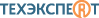 Нормы, правила, стандарты и законодательство по техрегулированиюТиповая проектная документацияТехнологические описания оборудования и материаловВажные документы ТТК, ППР, КТПКлассификаторыКомментарии, статьи, консультацииКартотека международных стандартов: ASTM, API, ASME, ISO, DNV, DIN, IP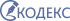 Федеральное законодательствоРегиональное законодательствоОбразцы документовВсе формы отчетностиЗаконодательство в вопросах и ответахВажные документы Международное правоСудебная практикаКомментарии, статьи, консультацииСправкиЗарубежные и международные стандартыПрофессиональная справочная система «Реформа технического регулирования»Профессиональные справочные системы «Техэксперт»Профессиональные справочные системы «Кодекс»